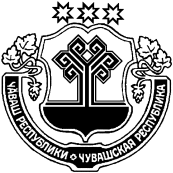 Администрация Шумерлинского района  п о с т а н о в л я е т:	1. Внести в постановление администрации Шумерлинского района от 24.01.2014 № 46 «Об утверждении муниципальной программы Шумерлинского района «Социальная поддержка граждан» на 2014-2020 годы» следующие изменения:Паспорт Программы изложить в новой редакции в соответствии с приложением № 1 к настоящему постановлению;Раздел III Программы изложить в новой редакции в соответствии с приложением № 2 к настоящему постановлению;Раздел V Программы изложить в новой редакции:«V. Обоснование выделения подпрограммКомплексный характер цели и задач Муниципальной программы обусловливает целесообразность использования программно-целевых методов управления для скоординированного достижения взаимосвязанных целей и решения соответствующих им задач как в целом по Муниципальной программе, так и по ее отдельным направлениям.В Муниципальную программу включены три подпрограммы, имеющие систему целевых ориентиров, согласующихся с целями и задачами Муниципальной программы, подкрепленных конкретными мероприятиями и индикаторами эффективности, – «Социальная защита населения Шумерлинского района Чувашской Республики», «Совершенствование социальной поддержки семьи и детей», «Доступная среда».Подпрограммы «Социальная поддержка граждан», «Совершенствование социальной поддержки семьи и детей», «Доступная среда» способствуют достижению цели Муниципальной программы за счет реализации системы мер социальной поддержки отдельных категорий граждан, развития инфраструктуры по оказанию социальных услуг населению, создания благоприятных условий жизнедеятельности ветеранам Великой Отечественной войны, гражданам старшего поколения, инвалидам»;Раздел VI Программы изложить в новой редакции:«VI. Обоснование объема финансовых ресурсов, 
необходимых для реализации Муниципальной программыОбщий объем финансирования Муниципальной программы на 2014–2020 годы составят 5028,5 тыс. рублей, из них по источникам финансирования:из республиканского бюджета – 1652,4 рублей, в том числе:в 2014 году – 1652,4 тыс. рублей;в 2015 году – 0,00 тыс. рублей;в 2016 году – 0,00 тыс. рублей;в 2017 году - 0,00  тыс. рублей;в 2018 году - 0,00 тыс. рублей;в 2019 году - 0,00  тыс. рублей;в 2020 году - 0,00  тыс. рублей;местный бюджет – 3376,1 тыс. рублей, в том числе:в 2014 году – 459,5 тыс. рублей;в 2015 году – 865,2 тыс. рублей;в 2016 году – 860,7 тыс. рублей;в 2017 году – 697,5  тыс. рублей; в 2018 году – 164,4 тыс. рублей; в 2019 году – 164,4 тыс. рублей;в 2020 году – 164,4 тыс. рублей.Объемы и источники финансирования Муниципальной программы уточняются при формировании бюджета Шумерлинского района Чувашской Республики на очередной финансовый год и плановый период.Ресурсное обеспечение реализации Муниципальной программы за счет средств республиканского бюджета Чувашской Республики приводится в приложении № 5 к Муниципальной программе.Ресурсное обеспечение и прогнозная (справочная) оценка расходов федерального бюджета, республиканского бюджета Чувашской Республики, бюджета Шумерлинского района Чувашской Республики, внебюджетных источников на реализацию целей Муниципальной программы приводятся в приложении № 6 к Муниципальной программе»;Приложение № 2 Программы изложить в новой редакции в соответствии с приложением № 3 к настоящему постановлению;Приложение № 3 Программы изложить в новой редакции в соответствии с приложением № 4 к настоящему постановлению;Приложение № 5 Программы изложить в новой редакции в соответствии с приложением № 5 к настоящему постановлению;Паспорт подпрограммы «Социальная защита населения Шумерлинского района Чувашской Республики» изложить в новой редакции в соответствии с приложением № 6 к настоящему постановлению;Раздел III подпрограммы «Социальная защита населения Шумерлинского района Чувашской Республики» изложить в новой редакции:«III. Характеристика основных мероприятий подпрограммы Выстроенная в рамках настоящей Муниципальной программы система целевых ориентиров (цель, задачи, ожидаемые результаты) представляет собой четкую согласованную структуру, посредством которой установлена прозрачная и понятная связь реализации отдельных мероприятий с достижением конкретных целей на всех уровнях Муниципальной программы.Целью подпрограммы «Социальная защита населения Шумерлинского района Чувашской Республики» является формирование на территории Шумерлинского района Чувашской Республики организационных, социально-экономических условий для социальной поддержки граждан, обеспечения доступной среды жизнедеятельности инвалидов и других маломобильных групп населения.В подпрограмму «Социальная защита населения Шумерлинского района Чувашской Республики» включены мероприятия, обеспечивающие решение следующих задач:Повышение качества социальных услуги эффективности деятельности органов социальной защиты населения и учреждений социального обслуживания граждан пожилого возраста и инвалидов;Повышение уровня доступности объектов социальной инфраструктуры и услуг в приоритетных сферах жизнедеятельности инвалидов и других маломобильных групп населения.Исходя из цели и задач подпрограммы «Социальная защита населения Шумерлинского района Чувашской Республики» предусмотрено выполнение пяти основных мероприятий:Основное мероприятие 1. Выплата пенсии за выслугу лет государственным (муниципальным) гражданским служащим Чувашской Республики;Основное мероприятие 2. Предоставление мер социальной поддержки по оплате жилищно-коммунальных услуг отдельным категориям граждан, проживающих и работающих в сельской местности;Основное мероприятие 3. Предоставление гражданам субсидий на оплату жилого помещения и коммунальных услуг;Основное мероприятие 4. Осуществление мероприятий по проведению информационно-разъяснительной и методической работы по социальной защите граждан;Основное мероприятие 5. Обеспечение соблюдения требований нормативных актов по созданию без барьерной среды для инвалидов и других мало мобильных групп населения»;Раздел V подпрограммы «Социальная защита населения Шумерлинского района Чувашской Республики» изложить в новой редакции:«V. Обоснование объема финансовых ресурсов, 
необходимых для реализации Муниципальной подпрограммыОбщий объем финансирования Муниципальной подпрограммы на 2014–2020 годы за счет бюджета Шумерлинского района составляет 1871,7 тыс. рублей,в 2014 году – 381,9 тыс. рублей;в 2015 году – 276,6 тыс. рублей;в 2016 году – 360,0 тыс. рублей;в 2017 году – 360,0 тыс. рублей; в 2018 году – 164,4 тыс. рублей; в 2019 году – 164,4 тыс. рублей;в 2020 году – 164,4 тыс. рублей.Объемы и источники финансирования Муниципальной подпрограммы уточняются при формировании бюджета Шумерлинского района Чувашской Республики на очередной финансовый год и плановый период.Ресурсное обеспечение реализации Муниципальной подпрограммы за счет средств республиканского бюджета Чувашской Республики приводится в приложении № 5 к Муниципальной программе.Ресурсное обеспечение и прогнозная (справочная) оценка расходов федерального бюджета, республиканского бюджета Чувашской Республики, бюджета Шумерлинского района Чувашской Республики, внебюджетных источников на реализацию целей Муниципальной подпрограммы приводятся в приложении № 6 к Муниципальной программе»;Приложение № 2 подпрограммы «Социальная защита населения Шумерлинского района Чувашской Республики» изложить в новой редакции в соответствии с приложением № 7 к настоящему постановлению;Приложение № 3 подпрограммы «Социальная защита населения Шумерлинского района Чувашской Республики» изложить в новой редакции в соответствии с приложением № 8 к настоящему постановлению;Приложение № 5 подпрограммы «Социальная защита населения Шумерлинского района Чувашской Республики» изложить в новой редакции в соответствии с приложением № 9 к настоящему постановлению; Паспорт подпрограммы «Совершенствование социальной поддержки семьи и детей» изложить в новой редакции в соответствии с приложением № 10 к настоящему постановлению;Раздел V подпрограммы «Совершенствование социальной поддержки семьи и детей» изложить в новой редакции:«V. Обоснование объема финансовых ресурсов, 
необходимых для реализации Муниципальной подпрограммыОбщий объем финансирования Муниципальной подпрограммы на 2014–2020 годы за счет бюджета Шумерлинского района составят 1481,4 тыс. рублей,из них по источникам финансирования:местный бюджет – 1481,4 тыс. рублей, в том числе:в 2014 году – 77,6 тыс. рублей;в 2015 году – 588,6 тыс. рублей;в 2016 году – 477,7 тыс. рублей;в 2017 году - 337,5 тыс. рублей;в 2018 году - 0,00 тыс. рублей;в 2019 году - 0,00  тыс. рублей;в 2020 году - 0,00  тыс. рублей.Объемы и источники финансирования Муниципальной подпрограммы уточняются при формировании бюджета Шумерлинского района Чувашской Республики на очередной финансовый год и плановый период.Ресурсное обеспечение реализации Муниципальной подпрограммы за счет средств республиканского бюджета Чувашской Республики приводится в приложении № 5 к Муниципальной программе.Ресурсное обеспечение и прогнозная (справочная) оценка расходов федерального бюджета, республиканского бюджета Чувашской Республики, бюджета Шумерлинского района Чувашской Республики, внебюджетных источников на реализацию целей Муниципальной подпрограммы приводятся в приложении № 6 к Муниципальной программе»;Приложение № 3 подпрограммы «Совершенствование социальной поддержки семьи и детей» изложить в новой редакции в соответствии с приложением № 11 к настоящему постановлению;Приложение № 5 подпрограммы «Совершенствование социальной поддержки семьи и детей» изложить в новой редакции в соответствии с приложением № 12 к настоящему постановлению;Подпрограмму «Доступная среда» изложить в новой редакции в соответствии с приложением № 13 к настоящему постановлению.2. Настоящее постановление вступает в силу с момента подписания и подлежит обязательному опубликованию в печатном издании «Вестник Шумерлинского района» и  размещении на официальном сайте Шумерлинского района в сети Интернет.Глава администрацииШумерлинского района  							         Л.Г. РафиновПриложение № 1 к постановлению администрации Шумерлинского района от 19.02.2016 № 64_П А С П О Р Т
муниципальной программы Шумерлинского района«Социальная поддержка граждан»на 2014–2020 годыПриложение № 2 к постановлению администрации Шумерлинского района от 19.02.2016 № 64_III. Характеристика основных мероприятий 
Муниципальной программы и 
подпрограмм Муниципальной программыВыстроенная в рамках настоящей Муниципальной программы система целевых ориентиров (цель, задачи, ожидаемые результаты) представляет собой четкую согласованную структуру, посредством которой установлена прозрачная и понятная связь реализации отдельных мероприятий с достижением конкретных целей на всех уровнях Муниципальной программы.Мероприятия Муниципальной программы выполняются в рамках трех подпрограмм и обеспечивают решение задач Муниципальной программы.Целью подпрограммы «Социальная защита населения Шумерлинского района Чувашской Республики» является формирование на территории Шумерлинского района Чувашской Республики организационных, социально-экономических условий для социальной поддержки граждан, обеспечения доступной среды жизнедеятельности инвалидов и других маломобильных групп населения.В подпрограмму «Социальная защита населения Шумерлинского района Чувашской Республики» включены мероприятия, обеспечивающие решение следующих задач:повышение качества социальных услуг и эффективности деятельности органов социальной защиты населения и учреждений социального обслуживания граждан по жилого возраста и инвалидов;повышение уровня доступности объектов социальной инфраструктуры и услуг в приоритетных сферах жизнедеятельности инвалидов и других маломобильных групп населения.Исходя из цели и задач подпрограммы «Социальная защита населения Шумерлинского района Чувашской Республики» предусмотрено выполнение пяти основных мероприятий:Основное мероприятие 1. Выплата пенсии за выслугу лет  государственным (муниципальным) служащим Чувашской Республики;Основное мероприятие 2. Предоставление мер социальной поддержки по оплате жилищно-коммунальных услуг отдельным категориям граждан, проживающих и работающих в сельской местности;Основное мероприятие 3. Предоставление гражданам субсидий на оплату жилого помещения и коммунальных услуг;Основное мероприятие 4. Осуществление мер о приятий по проведению информационно-разъяснительной и методической работы по социальной защите граждан;Основное мероприятие 5. Обеспечение соблюдения требований нормативных актов по созданию без барьерной среды для инвалидов и других мало мобильных групп населения.Целью подпрограммы «Совершенствование социальной поддержки семьи и детей» является создание на территории Шумерлинского района Чувашской Республики благоприятных условий для привлечения детей к систематическим занятиям физкультурой и спортом, укрепление физического и психологического здоровья, организации активного отдыха, расширения и углубления знаний по туризму, получения навыков жизни в полевых условиях, развития интересов учащихся к туризму и краеведению.В подпрограмму «Совершенствование социальной поддержки семьи и детей» включены мероприятия, обеспечивающие решение следующих задач:– поиск новых форм привлечения детей к различным видам творчества, привития первичных  знаний, умений и навыков при адаптации в условиях природной среды, развития коллективно-творческого мышления, инициативы, самоуправления, самостоятельности и сотрудничество с тренерско-педагогическим составом;– приобщение детей к спорту и туризму, способствовать укреплению физического и психологического здоровья детей;– организация  активного отдыха и получение детьми навыков жизни в природных  условиях;–  закрепление приобретенных основных знаний о своем крае;–  повышение экологической культуры детей; –  патриотическое воспитание детей;–  воспитание нравственных и волевых качеств.Исходя из цели и задач подпрограммы «Совершенствование социальной поддержки семьи и детей» предусмотрено выполнение одного основного мероприятия:Основное мероприятие 1. Организация летнего профильного палаточного туристско-спортивного лагеря.Основной целью подпрограммы «Доступная среда» является обеспечение беспрепятственного доступа к приоритетным объектам и услугам в приоритетных сферах жизнедеятельности инвалидов и других МГН в Шумерлинском районе.Для достижения поставленной цели требуется решение следующих задач:- совершенствование нормативно-правовой и организационной основы формирования доступной для инвалидов и других МГН в Шумерлинском районе среды жизнедеятельности;- повышение уровня доступности приоритетных объектов и услуг в приоритетных сферах жизнедеятельности инвалидов и других МГН в Шумерлинском районе;- повышение доступности и качества реабилитационных услуг (развитие системы реабилитации и социальной интеграции инвалидов) в Шумерлинском районе;- информационно-методическое и кадровое обеспечение системы реабилитации и социальной интеграции инвалидов в Шумерлинском районе;- преодоление социальной разобщенности в обществе и формирование позитивного отношения к проблемам инвалидов и к проблеме обеспечения доступной для инвалидов и других МГН в Шумерлинском районе среды жизнедеятельности.Подпрограмма объединяет 3 основных мероприятия:Основное мероприятие 1. Повышение уровня доступности приоритетных объектов и услуг в приоритетных сферах жизнедеятельности инвалидов и других МГН.В рамках выполнения данного мероприятия требуются проведение работ по адаптации приоритетных объектов социальной инфраструктуры к потребностям инвалидов и других МГН (оборудование входной зоны помещения и путей движения, зон оказания услуг, санитарно-гигиенических помещений, прилегающих территорий).Основное мероприятие 2. Информационно-методическое и кадровое обеспечение системы реабилитации, абилитации и социальной интеграции инвалидов.В рамках выполнения данного мероприятия предполагается осуществление следующих мероприятий: оборудование образовательных организаций, учреждений физической культуры и спорта вспомогательными средствами и оснащение учреждений культуры специальными техническими и программными средствами для инвалидов.Основное мероприятие 3. Преодоление социальной разобщенности в обществе и формирование позитивного отношения к проблемам инвалидов и к проблеме обеспечения доступной среды жизнедеятельности для инвалидов и других маломобильных групп населения.В рамках выполнения данного мероприятия планируются реализация мероприятий по формированию сети базовых образовательных организаций, осуществляющих совместное обучение инвалидов и лиц, не имеющих нарушений развития; проведение мероприятий по социокультурной реабилитации инвалидов, в том числе детей-инвалидов; размещение в средствах массовой информации материалов, направленных на формирование толерантного отношения к лицам с ограниченными возможностями и их проблемам.Приложение № 3 к постановлению администрации Шумерлинского района от 19.02.2016 № 64_Приложение № 2к муниципальной программе Шумерлинского района Чувашской Республики«Социальная поддержка граждан» на 2014–2020 годыП Е Р Е Ч Е Н Ь основных мероприятий подпрограммы муниципальной программы Шумерлинского района Чувашской Республики 
«Социальная поддержка граждан» на 2014–2020 годыПриложение № 4 к постановлению администрации Шумерлинского района от 19.02.2016 № 64_Приложение № 3к муниципальной программе Шумерлинского районаЧувашской Республики«Социальная поддержка граждан» на 2014–2020 годыП Л А Нреализации муниципальной программы Шумерлинского района Чувашской Республики 
«Социальная поддержка граждан» на 2014–2020 годы Приложение № 5 к постановлению администрации Шумерлинского района от 19.02.2016 № 64_Приложение № 5к муниципальной программеШумерлинского района Чувашской Республики«Социальная поддержка граждан» на 2014–2020 годыРЕСУРСНОЕ ОБЕСПЕЧЕНИЕреализации муниципальной программы Шумерлинского района  Чувашской Республики «Социальная поддержка граждан» на 2014–2020 годы за счет средств местного бюджета Шумерлинского районаПриложение № 6 к постановлению администрации Шумерлинского района от 19.02.2016 № 64_Приложение № 2к подпрограмме«Социальная защита населения Шумерлинского района Чувашской Республики» муниципальной  программы Шумерлинского района «Социальная поддержка граждан» на 2012 - 2020 годыП Е Р Е Ч Е Н Ь основных мероприятий подпрограммы «Социальная защита населения Шумерлинского района Чувашской Республики» муниципальной программы Шумерлинского района  Чувашской Республики «Социальная поддержка граждан» на 2014–2020 годы за счет средств местного бюджета Шумерлинского районаПриложение № 7 к постановлению администрации Шумерлинского района от 19.02.2016 № 64_П А С П О Р ТПодпрограммы «Социальная защита населения Шумерлинского района Чувашской Республики» муниципальной программы Шумерлинского района «Социальная поддержка граждан»на 2014–2020 годыПриложение № 8 к постановлению администрации Шумерлинского района от 19.02.2016 № 64_Приложение № 3к подпрограмме«Социальная защита населения Шумерлинского района Чувашской Республики» муниципальной  программы Шумерлинского района «Социальная поддержка граждан» на 2012 - 2020 годыП Л А Нреализации муниципальной подпрограммы«Социальная защита населения Шумерлинского района Чувашской Республики» муниципальной программы Шумерлинского района  Чувашской Республики «Социальная поддержка граждан» на 2014–2020 годы за счет средств местного бюджета Шумерлинского районаПриложение № 9 к постановлению администрации Шумерлинского района от 19.02.2016 № 64_Приложение № 5к подпрограмме«Социальная защита населения Шумерлинского района Чувашской Республики» муниципальной  программы Шумерлинского района «Социальная поддержка граждан» на 2012 - 2020 годыРЕСУРСНОЕ ОБЕСПЕЧЕНИЕреализации муниципальной подпрограммы«Социальная защита населения Шумерлинского района Чувашской Республики» муниципальной программы Шумерлинского района  Чувашской Республики «Социальная поддержка граждан» на 2014–2020 годы за счет средств местного бюджета Шумерлинского районаПриложение № 10 к постановлению администрации Шумерлинского района от 19.02.2016 № 64_П А С П О Р Тподпрограммы «Совершенствование социальной поддержки семьи и детей»
муниципальной программы Шумерлинского района «Социальная поддержка граждан» на 2014–2020 годыПриложение № 11 к постановлению администрации Шумерлинского района 19.02.2016 № 64_Приложение № 3к подпрограмме«Совершенствование социальной поддержки семьи и детей» муниципальной  программы Шумерлинского района «Социальная поддержка граждан» на 2012 - 2020 годыП Л А Нреализации муниципальной подпрограммы«Совершенствование социальной поддержки семьи и детей» муниципальной программы Шумерлинского района  Чувашской Республики «Социальная поддержка граждан» на 2014–2020 годы за счет средств местного бюджета Шумерлинского районаПриложение № 12 к постановлению администрации Шумерлинского района от 19.02.2016 № 64_Приложение № 5к подпрограмме «Совершенствование социальной поддержки семьи и детей» муниципальной  программы Шумерлинского района «Социальная поддержка граждан» на 2012 - 2020 годыРЕСУРСНОЕ ОБЕСПЕЧЕНИЕреализации муниципальной подпрограммы«Совершенствование социальной поддержки семьи и детей» муниципальной программы Шумерлинского района  Чувашской Республики «Социальная поддержка граждан» на 2014–2020 годы за счет средств местного бюджета Шумерлинского района	Приложение № 13 к постановлению администрации Шумерлинского района от 19.02.2016 № 64_Приложение № 7 к муниципальной программе Шумерлинского района «Социальная поддержка граждан» на 2014-2020 годыПОДПРОГРАММА«ДОСТУПНАЯ СРЕДА» МУНИЦИПАЛЬНОЙ ПРОГРАММЫ ШУМЕРЛИНСКОГО РАЙОНАЧУВАШСКОЙ РЕСПУБЛИКИ «СОЦИАЛЬНАЯ ПОДДЕРЖКА ГРАЖДАН»НА 2014 - 2020 ГОДЫПаспорт подпрограммыРаздел I. Характеристика сферы реализации подпрограммы,описание основных проблем в указанной сфереи прогноз ее развитияПодпрограмма «Доступная среда» муниципальной программы Шумерлинского района «Социальная поддержка граждан» на 2012 - 2020 годы (далее - подпрограмма) представляет комплекс мер, направленных на решение проблем инвалидов и других маломобильных групп населения (людей, испытывающих затруднения при самостоятельном передвижении, получении услуг, необходимой информации, и создание доступной среды жизнедеятельности.Актуальность проблемы создания в Шумерлинском районе доступной среды определяется наличием в социальной инфраструктуре общества значительного количества инвалидов и других МГН, а также требованиями законодательства Российской Федерации и законодательства Чувашской Республики к созданию соответствующих условий жизнедеятельности для граждан с ограниченными возможностями.Существующая нерешенность проблемы формирования доступной среды вызывает серьезные социально-экономические последствия:снижение трудовой и социальной активности инвалидов, негативно отражающееся на занятости, образовательном и культурном уровнях развития и качестве жизни, в свою очередь приводит к увеличению бюджетных расходов, направляемых на предоставление мер социальной поддержки;вынужденная изоляция инвалидов и высокая социальная зависимость, являющиеся дополнительными факторами инвалидизации, создают препятствия для интеграции их в общество;серьезные барьеры для общения как с инвалидами, так и с другими МГН, возникающие вследствие непонимания и равнодушного отношения к ним, обусловливают потребность в проведении соответствующих информационно-разъяснительных мероприятий среди населения.В Шумерлинском районе проживает более 3,5 тыс. пенсионеров, из них 897 (25,63 процента) - инвалиды. Их количество на протяжении последних лет остается относительно стабильным, доля инвалидов в общей численности населения района составляет 9,19 процента. В структуре общей численности инвалидов преобладают лица со значительными расстройствами здоровья. Удельный вес инвалидов I и II групп составляет 52,95 процентов, детей-инвалидов - 44.Одной из основных проблем для инвалидов с нарушениями зрения, слуха, опорно-двигательного аппарата, особенно для лиц, передвигающихся на колясках, является неприспособленность окружающей среды для доступа данной категории граждан к объектам социальной инфраструктуры.В соответствии с законодательством Российской Федерации в Чувашской Республике при строительстве и реконструкции объектов капитального строительства проверяется соответствие выполненных работ по обеспечению доступа и удобства жизнедеятельности инвалидов и МГН объемам, предусмотренным проектной документацией.Министерством здравоохранения и социального развития Чувашской Республики совместно с администрациями муниципальных районов и городских округов и общественными организациями инвалидов ежегодно проводится мониторинг доступности для инвалидов существующих объектов социальной инфраструктуры. Сформирован перечень из 8 объектов социальной инфраструктуры, требующих обеспечения доступности для инвалидов и других МГН. Более половины из них частично оборудованы для доступа инвалидов и других МГН (имеются пандусы на входах, поручни, кнопки вызова персонала и др.). Вместе с тем эти объекты необходимо оснастить средствами ориентации для граждан с нарушениями зрения и слуха. Кроме того, многие из этих объектов, имея оборудованные входные группы, не обеспечивают условия для оказания услуг внутри помещений.С целью объективной оценки доступности социально значимых объектов в районе проводится паспортизация объектов социальной инфраструктуры и услуг в приоритетных сферах жизнедеятельности инвалидов и других МГН. В соответствии с перечнем приоритетных объектов и услуг, составленным совместно с представителями региональных отделений общественных организаций инвалидов, на основании паспортов доступности объектов будет сформирована карта доступности объектов и услуг в Чувашской Республике.В районе функционирует отделение временного проживания, рассчитанное на 30 человек. В нем проживает 9 инвалидов.Организация социального обслуживания расположено в зданиях постройки середины прошлого века, и в силу того, что проекты зданий устарели, в них невозможно полностью произвести необходимое переоборудование для обеспечения полной доступности для инвалидов, в связи с чем оптимальным для них является применение различных приспособлений и устройств для беспрепятственного доступа инвалидов и пожилых.Для создания более комфортабельной среды жизнедеятельности инвалидов, проведения реабилитационных мероприятий в организациях социального обслуживания необходимо:формирование системы подготовки, переподготовки и повышения квалификации специалистов социальной сферы в области обеспечения доступной среды для инвалидов и других МГН;обеспечение современным высокотехнологичным оборудованием и дополнительными приспособлениями, техническими средствами реабилитации и компьютерными классами;развитие службы «Социальное такси» для перевозки инвалидов-колясочников.Одним из приоритетных направлений государственной политики в Чувашской Республике является дальнейшее развитие сферы здравоохранения. Особо значимыми являются обеспечение социально незащищенных граждан, а также стационарных лечебных организаций лекарственными препаратами, борьба с такими заболеваниями, как туберкулез, ВИЧ, наркомания, сахарный диабет, оснащение медицинских организаций новейшим оборудованием и др.Организация работы системы здравоохранения нацелена на решение стратегических задач развития Чувашской Республики - равно как на укрепление физического и социального благополучия граждан, так и на удовлетворение потребностей в качественной медицинской помощи.Мероприятия Программы модернизации здравоохранения Чувашской Республики на 2011 - 2013 годы, утвержденной постановлением Кабинета Министров Чувашской Республики от 10 февраля . № 29, позволили оптимизировать сеть медицинских организаций и повысить доступность и качество медицинской помощи; привести материально-техническую базу медицинских организаций, в том числе оснастить медицинским оборудованием, в соответствие с требованиями стандартов и порядков оказания медицинской помощи.Вместе с тем не все медицинские организации в Чувашской Республике в полном объеме оборудованы приспособлениями, устраняющими барьеры на пути следования инвалидов и других МГН при посещении больниц и других медицинских организаций.Остается также острой проблема оснащения медицинских организаций адаптированным для инвалидов реабилитационным оборудованием. Дальнейшее оснащение медицинских организаций реабилитационным оборудованием, адаптированным для инвалидов, и приспособлениями, устраняющими барьеры на пути следования инвалидов и других МГН, осуществляется в рамках текущего финансирования организаций.Одним из актуальных направлений профессиональной реабилитации инвалидов является получение ими образования. В настоящее время в Шумерлинском районе проживает 44 детей-инвалидов.Из общего числа детей-инвалидов 7 - школьного возраста. Развиваются инклюзивные формы и технологии обучения детей-инвалидов. Проводится работа по реализации модели дистанционного образования в МБОУ «Шумерлинская СОШ», в котором обучается 1 ребенок-инвалид. С 2011 года в рамках Федеральной целевой программы развития образования на 2011 - 2015 годы, утвержденной постановлением Правительства Российской Федерации от 7 февраля . № 61, реализуются проекты успешной социализации детей, в том числе детей с ограниченными возможностями и детей-инвалидов. На приобретение современного технического (компьютерное, реабилитационное) оборудования для организации коррекции, развития, реабилитации и абилитации детей с различными нарушениями развития, отклоняющимся поведением направлено более 3,0 млн. рублей. Создана универсальная безбарьерная среда более чем в 22 процентах общеобразовательных организаций.Вместе с тем в сфере образования инвалидов имеется ряд проблем, в том числе:недостаточность финансовых средств для укрепления материально-технической базы образовательных организаций, адаптированных для совместного обучения инвалидов и лиц, не имеющих нарушения развития.В Шумерлинском районе уделяется внимание реабилитации и абилитации инвалидов и детей-инвалидов методами физической культуры и спорта. В настоящее время физической культурой и спортом регулярно занимается 4,6 процента людей с ограниченными возможностями здоровья. Ежегодно инвалиды Шумерлинского района принимают участие в республиканских спортивные соревнования для лиц с поражением опорно-двигательного аппарата, глухих, слепых в дисциплинах: легкая атлетика, настольный теннис, дартс, бадминтон.Вместе с тем развитие спорта среди инвалидов имеет ряд проблем:большинство спортивных сооружений не адаптированы для нужд людей с ограниченными возможностями;необходимо специальное оборудование и дополнительные приспособления для занятий в зависимости от степени и формы ограничения;недостаточно квалифицированных кадров, осуществляющих реабилитацию и абилитацию детей-инвалидов средствами физической культуры и спорта.Одной из действенных форм социальной реабилитации и интеграции инвалидов в общество является приобщение их к ценностям культуры. В связи с этим достаточно актуальной является проблема создания условий доступности для инвалидов и других МГН информации, предоставляемой учреждениями культуры. 60% учреждений культуры доступны для инвалидов, 12 библиотек приспособлены  для  посещения людьми с ограниченными возможностями передвижения. 8% инвалидов активно пользуются услугами библиотек. Учреждениями культуры ежегодно проводится более 500 мероприятий, посещаемых инвалидами, с участием инвалидов проводится 25%  социокультурных мероприятий.Несмотря на проводимую работу, нерешенными остаются следующие вопросы:самообразование и реализация творческих способностей инвалидов и других МГН;оснащение учреждений культуры специальными техническими и программными средствами для инвалидов;обеспечение доступности культурно-досуговых организаций.Обеспечение доступной среды для инвалидов и других МГН является одной из важнейших социально-экономических проблем, затрагивающих права и потребности сотен жителей района, необходимость ее решения вытекает как из требований законодательства Чувашской Республики, так и из международных обязательств Российской Федерации.Вместе с тем финансовые возможности бюджета Шумерлинского района не позволяют в полной мере решить данную проблему, в связи с этим требуется дополнительное финансирование за счет средств федерального бюджета.С учетом изложенного использование программного метода представляется наиболее целесообразным для создания в Шумерлинском районе доступной среды для инвалидов и других МГН.Раздел II. Приоритеты государственной политикив сфере реализации подпрограммы, цели, задачи и показатели(индикаторы) достижения целей и решения задач, описаниеосновных ожидаемых конечных результатов,срок реализации подпрограммыПриоритеты государственной политики в области социальной поддержки инвалидов и других МГН в 2016 - 2020 годах будут направлены на:обеспечение на территории Шумерлинского района инвалидам и другим МГН наравне с другими гражданами доступа к физическому окружению (дороги, здания и сооружения, транспорт и др.) и услугам в приоритетных сферах жизнедеятельности;создание условий для предоставления детям-инвалидам и инвалидам равного доступа к качественному образованию, к занятиям физической культурой и спортом;формирование толерантного отношения к инвалидам.Основной целью подпрограммы является обеспечение беспрепятственного доступа к приоритетным объектам и услугам в приоритетных сферах жизнедеятельности инвалидов и других МГН в Шумерлинском районе.Для достижения поставленной цели требуется решение следующих задач:совершенствование нормативно-правовой и организационной основы формирования доступной для инвалидов и других МГН в Шумерлинском районе среды жизнедеятельности;повышение уровня доступности приоритетных объектов и услуг в приоритетных сферах жизнедеятельности инвалидов и других МГН в Шумерлинском районе;повышение доступности и качества реабилитационных услуг (развитие системы реабилитации и социальной интеграции инвалидов) в Шумерлинском районе;информационно-методическое и кадровое обеспечение системы реабилитации и социальной интеграции инвалидов в Шумерлинском районе;преодоление социальной разобщенности в обществе и формирование позитивного отношения к проблемам инвалидов и к проблеме обеспечения доступной для инвалидов и других МГН в Шумерлинском районе среды жизнедеятельности.Срок реализации подпрограммы - 2016 - 2020 годы.Сведения о показателях (индикаторах) подпрограммы приведены в приложении № 1 к настоящей подпрограмме.Ожидаемыми результатами реализации подпрограммы являются:формирование условий устойчивого развития доступной среды для инвалидов и других МГН в Шумерлинском районе;обеспечение межведомственного взаимодействия и координации работ исполнительных органов государственной власти, администрации Шумерлинского района при формировании условий доступности приоритетных объектов и услуг в приоритетных сферах жизнедеятельности инвалидов и других МГН в Шумерлинском районе;сбор и систематизация информации о доступности объектов социальной инфраструктуры и услуг в приоритетных сферах жизнедеятельности инвалидов и других МГН в Шумерлинском районе с целью размещения в информационно-телекоммуникационной сети «Интернет»;формирование условий доступности приоритетных объектов и услуг в приоритетных сферах жизнедеятельности инвалидов и других МГН в Шумерлинском районе;повышение доступности и качества реабилитационных услуг для инвалидов в Шумерлинском районе;преодоление социальной разобщенности и отношенческих барьеров в обществе.Раздел III. Характеристика основных мероприятийподпрограммыОсновные мероприятия подпрограммы направлены на реализацию целей и задач подпрограммы и Муниципальной программы в целом.Подпрограмма объединяет 3 основных мероприятия:Основное мероприятие 1. Повышение уровня доступности приоритетных объектов и услуг в приоритетных сферах жизнедеятельности инвалидов и других МГН.В рамках выполнения данного мероприятия требуются проведение работ по адаптации приоритетных объектов социальной инфраструктуры к потребностям инвалидов и других МГН (оборудование входной зоны помещения и путей движения, зон оказания услуг, санитарно-гигиенических помещений, прилегающих территорий).Основное мероприятие 2. Информационно-методическое и кадровое обеспечение системы реабилитации, абилитации и социальной интеграции инвалидов.В рамках выполнения данного мероприятия предполагается осуществление следующих мероприятий: оборудование образовательных организаций, учреждений физической культуры и спорта вспомогательными средствами и оснащение учреждений культуры специальными техническими и программными средствами для инвалидов.Основное мероприятие 3. Преодоление социальной разобщен-ности в обществе и формирование позитивного отношения к проблемам инвалидов и к проблеме обеспечения доступной среды жизнедеятельности для инвалидов и других маломобильных групп населения.В рамках выполнения данного мероприятия планируются реализация мероприятий по формированию сети базовых образовательных организаций, осуществляющих совместное обучение инвалидов и лиц, не имеющих нарушений развития; проведение мероприятий по социокультурной реабилитации инвалидов, в том числе детей-инвалидов; размещение в средствах массовой информации материалов, направленных на формирование толерантного отношения к лицам с ограниченными возможностями и их проблемам.Перечень основных мероприятий подпрограммы приведен в приложении № 2 к подпрограмме.Раздел V. Обоснование объема финансовых ресурсов,необходимых для реализации подпрограммыРеализация мероприятий подпрограммы осуществляется за счет средств бюджета Шумерлинского района, субсидий из республиканского, поступающих в бюджет Шумерлинского района, а также средств, привлекаемых в установленном порядке из внебюджетных источников.Объемы финансирования реализации мероприятий подпрограммы в 2016 - 2020 годах составляют 1675,4 тыс. рублей, в том числе:в 2014 году  - 1652,4  тыс. рублей;в 2015 году  - 0,0  тыс. рублей;в 2016 году  - 23,0 тыс. рублей;в 2017 году  - 0,0  тыс. рублей;в 2018 году  - 0,0  тыс. рублей;в 2019 году  - 0,0  тыс. рублей;в 2020 году  - 0,0  тыс. рублей. В ходе реализации подпрограммы объемы финансирования подлежат ежегодному уточнению с учетом поступления субсидий из республиканского бюджета Чувашской Республики в бюджет Шумерлинского района, реальных возможностей бюджета Шумерлинского района.В рамках реализации подпрограммы ожидаются субсидии бюджету Шумерлинского района на реализацию мероприятий по созданию доступной среды жизнедеятельности в соответствии с правилами предоставления субсидий из республиканского бюджета Чувашской Республики бюджетам муниципальных районов и бюджетам городских округов на обеспечение доступности приоритетных объектов и услуг в приоритетных сферах жизнедеятельности инвалидов и других маломобильных групп населения, утверждаемыми Кабинетом Министров Чувашской Республики.Ресурсное обеспечение реализации подпрограммы за счет всех источников финансирования приведено в приложении № 3 к подпрограмме.Раздел VI. Анализ рисков реализации подпрограммыи описание мер управления рискамиК рискам реализации подпрограммы, которыми могут управлять ответственный исполнитель и соисполнители подпрограммы, уменьшая вероятность их возникновения, следует отнести следующие:1. Организационные риски, связанные с ошибками управления реализацией подпрограммы, в том числе отдельных ее исполнителей, неготовностью организационной инфраструктуры к решению задач подпрограммы, что может привести к нецелевому и (или) неэффективному использованию бюджетных средств, невыполнению некоторых мероприятий подпрограммы или задержке в их выполнении.2. Непредвиденные риски, связанные с кризисными явлениями в экономике Чувашской Республики, Шумерлинского района с природными и техногенными катастрофами и катаклизмами, что может привести к снижению бюджетных доходов, ухудшению динамики основных макроэкономических показателей, в том числе повышению инфляции, снижению темпов экономического роста и доходов населения, а также потребовать концентрации бюджетных средств на преодолении последствий таких катастроф.Приложение № 1к подпрограмме «Доступная среда» муниципальной  программы Шумерлинского района «Социальная поддержкаграждан» на 2012 - 2020 годыСведенияо показателях (индикаторах) подпрограммы «Доступная среда»муниципальной  программы Шумерлинского района «Социальная поддержкаграждан» на 2012 - 2020 годыПриложение № 2к подпрограмме «Доступная среда»муниципальной  программы Шумерлинского района «Социальная поддержкаграждан» на 2012 - 2020 годыПереченьосновных мероприятий подпрограммы «Доступная среда»муниципальной  программы Шумерлинского района «Социальная поддержкаграждан» на 2012 - 2020 годыПриложение № 3к подпрограмме «Доступная среда»муниципальной  программы Шумерлинского района «Социальная поддержкаграждан» на 2012 - 2020 годыРЕСУРСНОЕ ОБЕСПЕЧЕНИЕРЕАЛИЗАЦИИ ПОДПРОГРАММЫ «ДОСТУПНАЯ СРЕДА»МУНИЦИПАЛЬНОЙПРОГРАММЫ ШУМЕРЛИНСКОГО РАЙОНА«СОЦИАЛЬНАЯ ПОДДЕРЖКА ГРАЖДАН» НА 2012 - 2020 ГОДЫЗА СЧЕТ ВСЕХ ИСТОЧНИКОВ ФИНАНСИРОВАНИЯЧĂВАШ  РЕСПУБЛИКИЧУВАШСКАЯ РЕСПУБЛИКА ÇĚМĚРЛЕ РАЙОНĚН АДМИНИСТРАЦИЙĚ ЙЫШĂНУ_19.02.2016 № _64_Çěмěрле хулиАДМИНИСТРАЦИЯШУМЕРЛИНСКОГО РАЙОНАПОСТАНОВЛЕНИЕ_19.02.2016 № _64_г. ШумерляО внесении изменений в постановление администрации Шумерлинского района от 24.01.2014 № 46 «Об утверждении муниципальной программы Шумерлинского района «Социальная поддержка граждан» на 2014-2020 годы»Ответственный исполнитель Муниципальной программы–Администрация Шумерлинского районаСоисполнители Муниципальной программы–Отдел социальной защиты населения г. Шумерля и Шумерлинского района КУ ЧР «Центр предоставления мер социальной поддержки» Минздравсоцразвития ЧувашииУчастники Муниципальной программы–Структурные подразделения администрации Шумерлинского района, администрации сельских поселений Шумерлинского района, КУ ЧР «Центр занятости населения города Шумерли» Государственной службы занятости населения Чувашской РеспубликиНаименование подпрограмм Муниципальной программы–«Социальная защита населения Шумерлинского района Чувашской Республики»; «Совершенствование социальной поддержки семьи и детей»;«Доступная среда».Программно-целевые инструменты Муниципальной программы–подпрограммы:Социальная защита населения Шумерлинского района Чувашской Республики»;Совершенствование социальной поддержки семьи и детей;Доступная среда.Цель Муниципальной программы–формирование на территории Шумерлинского района Чувашской Республики организационных, социально-экономических условий для социальной поддержки граждан, обеспечения доступной среды жизнедеятельности инвалидов и других маломобильных групп населенияЗадачи Муниципальной программы–повышение качества социальных услуг, оказываемых гражданам пожилого возраста и инвалидам;повышение уровня доступности объектов социальной инфраструктуры и услуг в приоритетных сферах жизнедеятельности инвалидов и других маломобильных групп населения;обеспечение равного доступа инвалидов к реабилитационным услугамЦелевые индикаторы и показатели Муниципальной программы–достижение к 2021 году:доля населения с доходами ниже величины прожиточного минимума 14,6 процента;доля граждан, получивших социальные услуги в организациях социального обслуживания, в общем числе граждан, обратившихся за получением социальных услуг в организации социального обслуживания, 100 процентов.Срок реализации Муниципальной программы–2014–2020 годыОбъемы бюджетных ассигнований Муниципальной программы–Объемы бюджетных ассигнований Муниципальной программы на 2014–2020 годы составят 5028,5 тыс. рублей,из них по источникам финансирования:из республиканского бюджета – 1652,4 рублей, в том числе:в 2014 году – 1652,4 тыс. рублей;в 2016 году – 0,00 тыс. рублей;в 2017 году - 0,00  тыс. рублей;в 2018 году - 0,00 тыс. рублей;в 2019 году - 0,00  тыс. рублей;в 2020 году - 0,00  тыс. рублей;местный бюджет – 3376,1 тыс. рублей, в том числе:в 2014 году – 459,5 тыс. рублей;в 2015 году – 865,2 тыс. рублей;в 2016 году – 860,7 тыс. рублей;в 2017 году – 697,5  тыс. рублей; в 2018 году – 164,4 тыс. рублей; в 2019 году – 164,4 тыс. рублей;в 2020 году – 164,4 тыс. рублей.Ожидаемые результаты реализации Муниципальной программы–обеспечение беспрепятственного доступа к социальным услугам сельского населения;обеспечение беспрепятственного доступа к объектам социальной инфраструктуры маломобильных групп населения;увеличение количества трудоустроенных инвалидов;увеличение охвата детей летним палаточным лагерем.Наименование подпрограмм муниципальной программы Шумерлинского района Чувашской Республики, номер и наименование основных мероприятийОтветственный 
исполнительСрок Срок Ожидаемый непосредственный результатПоследствия нереализации основных мероприятийСвязь с показателями муниципальной программы Шумерлинского района Чувашской Республики (подпрограммы)Наименование подпрограмм муниципальной программы Шумерлинского района Чувашской Республики, номер и наименование основных мероприятийОтветственный 
исполнительначала реализацииокончания реализацииОжидаемый непосредственный результатПоследствия нереализации основных мероприятийСвязь с показателями муниципальной программы Шумерлинского района Чувашской Республики (подпрограммы)1234567Подпрограмма «Социальная защита населения Шумерлинского района Чувашской Республики» 
Подпрограмма «Социальная защита населения Шумерлинского района Чувашской Республики» 
Подпрограмма «Социальная защита населения Шумерлинского района Чувашской Республики» 
Подпрограмма «Социальная защита населения Шумерлинского района Чувашской Республики» 
Подпрограмма «Социальная защита населения Шумерлинского района Чувашской Республики» 
Подпрограмма «Социальная защита населения Шумерлинского района Чувашской Республики» 
Подпрограмма «Социальная защита населения Шумерлинского района Чувашской Республики» 
Основное мероприятие 1. Выплата пенсии за выслугу лет  государственным (муниципальным) служащим Чувашской РеспубликиАдминистрация Шумерлинского районаСоисполнитель:Отдел социальной защиты населения г. Шумерля и Шумерлинского района КУ ЧР «Центр предоставления мер социальной поддержки» Минздравсоцразвития Чувашии01.01.201431.12.2020повышение качества социальных услуг и эффективности деятельности органов социальной защиты населения и учреждений социального обслуживания граждан пожилого возраста и инвалидовповышение уровня доступности объектов социальной инфраструктуры и услуг в приоритетных сферах жизнедеятельности инвалидов и других маломобильных групп населенияСнижение уровня доступности объектов социальной инфраструктуры и услуг в приоритетных сферах жизнедеятельности инвалидов и других маломобильных групп населенияОсновное мероприятие 2. Предоставление мер социальной поддержки по оплате жилищно-коммунальных услуг отдельным категориям граждан, проживающих и работающих в сельской местностиАдминистрация Шумерлинского районаСоисполнитель:Отдел социальной защиты населения г. Шумерля и Шумерлинского района КУ ЧР «Центр предоставления мер социальной поддержки» Минздравсоцразвития Чувашии01.01.201431.12.2020формирование на территории Шумерлинского района Чувашской Республики организационных, социально-экономических условий для социальной поддержки граждан, обеспечения доступной среды жизнедеятельности инвалидов и других маломобильных групп населенияпредоставление установленных федеральными законами и законами Чувашской Республики мер социальной поддержки гражданам Шумерлинского района Чувашской Республики на оплату жилого помещения и коммунальных услуг (за исключением субсидий гражданам на оплату жилого помещения и коммунальных услуг) осуществляется в денежной форме (в том числе путем перечисления средств на предоставление таких мер через банковские счета в банках, организации связи или иным способом);Основное мероприятие 3. Предоставление гражданам субсидий на оплату жилого помещения и коммунальных услуг; Администрация Шумерлинского районаСоисполнитель:Отдел социальной защиты населения г. Шумерля и Шумерлинского района КУ ЧР «Центр предоставления мер социальной поддержки» Минздравсоцразвития Чувашии01.01.201431.12.2020обеспечение беспрепятственного доступа к социальным услугам сельского населения;Отсутствие социальной поддержки семей, проживающих на территории Шумерлинского районадоли семей, получающих жилищные субсидии на оплату жилого помещения и коммунальных услуг, в общем количестве семей в Шумерлинском районе Чувашской Республике – 6 процентовОсновное мероприятие 4. Осуществление мероприятий по проведению информационно-разъяснительной и методической работы по социальной защите граждан;Администрация Шумерлинского районаСоисполнитель:Отдел социальной защиты населения г. Шумерля и Шумерлинского района КУ ЧР «Центр предоставления мер социальной поддержки» Минздравсоцразвития Чувашии01.01.201431.12.2020обеспечение беспрепятственного доступа к социальным услугам сельского населения;предоставление установленных федеральными законами и законами Чувашской Республики мер социальной поддержки гражданам Шумерлинского района Чувашской Республики на оплату жилого помещения и коммунальных услуг (за исключением субсидий гражданам на оплату жилого помещения и коммунальных услуг) осуществляется в денежной форме (в том числе путем перечисления средств на предоставление таких мер через банковские счета в банках, организации связи или иным способом);Основное мероприятие 5. Обеспечение соблюдения требований нормативных актов по созданию безбарьерной среды для инвалидов и других маломобильных групп населенияАдминистрация Шумерлинского районаСоисполнитель:Отдел социальной защиты населения г. Шумерля и Шумерлинского района КУ ЧР «Центр предоставления мер социальной поддержки» Минздравсоцразвития Чувашии01.01.201431.12.2020повышение уровня доступности объектов социальной инфраструктуры и услуг в приоритетных сферах жизнедеятельности инвалидов и других маломобильных групп населения.предоставление установленных федеральными законами и законами Чувашской Республики мер социальной поддержки гражданам Шумерлинского района Чувашской РеспубликиПодпрограмма «Совершенствование социальной поддержки семьи и детей»
Подпрограмма «Совершенствование социальной поддержки семьи и детей»
Подпрограмма «Совершенствование социальной поддержки семьи и детей»
Подпрограмма «Совершенствование социальной поддержки семьи и детей»
Подпрограмма «Совершенствование социальной поддержки семьи и детей»
Подпрограмма «Совершенствование социальной поддержки семьи и детей»
Подпрограмма «Совершенствование социальной поддержки семьи и детей»
Основное мероприятие 1. Организация летнего профильного палаточного туристско-спортивного лагеряОсновное мероприятие 2. Организация лагерей с дневным пребыванием детей, организованных общеобразовательными организациямиАдминистрация Шумерлинского районаАдминистрация Шумерлинского района01.01.201401.01.201531.12.202031.12.2020Оказание социальной поддержки семьи и детям Шумерлинского района в виде привлечения детей к различным видам творчества, привития первичных  знаний, умений и навыков при адаптации в условиях природной среды, развития коллективно-творческого мышления, инициативы, самоуправления, самостоятельности, а также организации занятости в летнее каникулярное времяОказание социальной поддержки семьи и детям Шумерлинского района в виде привлечения детей к различным видам творчества, привития первичных  знаний, умений и навыков при адаптации в условиях природной среды, развития коллективно-творческого мышления, инициативы, самоуправления, самостоятельности, а также организации занятости в летнее каникулярное времядоля несовершеннолетних в возрасте от 6 до 18 лет, охваченных различными формами организованного отдыха и оздоровления, в общей численности несовершеннолетних в возрасте от 6 до 18 лет - 86 процентов доля несовершеннолетних в возрасте от 6 до 18 лет, охваченных различными формами организованного отдыха и оздоровления, в общей численности несовершеннолетних в возрасте от 6 до 18 лет - 86 процентов Подпрограмма «Доступная среда»Подпрограмма «Доступная среда»Подпрограмма «Доступная среда»Подпрограмма «Доступная среда»Подпрограмма «Доступная среда»Подпрограмма «Доступная среда»Подпрограмма «Доступная среда»Основное мероприятие 1. Повышение уровня доступности приоритетных объектов и услуг в приоритетных сферах жизнедеятельности инвалидов и других маломобильных групп населенияАдминистрация Шумерлинского района 01.01.201631.12.2020обеспечение беспрепятственного доступа к объектам и услугам в приоритетных сферах жизнедеятельности инвалидов и других маломобильных групп населенияриски и ограничения для достижения целевых индикаторовсвязано с индикатором подпрограммы «доля инвалидов, положительно оценивающих уровень доступности приоритетных объектов и услуг в приоритетных сферах жизнедеятельности, в общей численности инвалидов в Шумерлинском районе»Основное мероприятие 2. Информационно-методическое и кадровое обеспечение системы реабилитации, абилитации и социальной интеграции инвалидовОсновное мероприятие 3. Преодоление социальной разобщенности в обществе и формирование позитивного отношения к проблемам инвалидов и к проблеме обеспечения доступной среды жизнедеятельности для инвалидов и других маломобильных групп населенияАдминистрация Шумерлинского района Администрация Шумерлинского района 01.01.201601.01.201631.12.202031.12.2020подготовка квалифицированных специалистов для предоставления реабилитационных услуг инвалидам и маломобильным группам населенияформирование в обществе толерантного отношения к лицам с ограниченными возможностями здоровья и их проблемамриски и ограничения для достижения целевых индикаторовриски и ограничения для достижения целевых индикаторовсвязано с индикатором подпрограммы «доля инвалидов, положительно оценивающих отношение населения к проблемам лиц с ограниченными возможностями здоровья, в общей численности опрошенных инвалидов в Шумерлинском районе»связано с индикатором подпрограммы «доля инвалидов, положительно оценивающих отношение населения к проблемам лиц с ограниченными возможностями здоровья, в общей численности опрошенных инвалидов в Шумерлинском районе»Наименование муниципальной программы Шумерлинского района, основных мероприятийОтветственный 
исполнитель 
(структурное 
подразделение)СрокСрокОжидаемый результат 
(краткое описание)Код бюджетной классификации (бюджет Шумерлинского района Чувашской Республики)Финансирование, 
тыс. рублейНаименование муниципальной программы Шумерлинского района, основных мероприятийОтветственный 
исполнитель 
(структурное 
подразделение)начала 
реализацииокончания реализацииОжидаемый результат 
(краткое описание)Код бюджетной классификации (бюджет Шумерлинского района Чувашской Республики)Финансирование, 
тыс. рублей1234567Подпрограмма «Социальная защита населения Шумерлинского района Чувашской Республики» xxxОсновное мероприятие 1. Выплата пенсии за выслугу лет  государственным (муниципальным) служащим Чувашской РеспубликиАдминистрация Шумерлинского районаСоисполнитель:Отдел социальной защиты населения г. Шумерля и Шумерлинского района КУ ЧР «Центр предоставления мер социальной поддержки» Минздравсоцразвития Чувашии01.01.201431.12.2020повышение качества социальных услуг и эффективности деятельности органов социальной защиты населения и учреждений социального обслуживания граждан пожилого возраста и инвалидовповышение уровня доступности объектов социальной инфраструктуры и услуг в приоритетных сферах жизнедеятельности инвалидов и других маломобильных групп населенияЦ31П00110013101871,7Основное мероприятие 2. Предоставление мер социальной поддержки по оплате жилищно-коммунальных услуг отдельным категориям граждан, проживающих и работающих в сельской местности;Администрация Шумерлинского районаСоисполнитель:Отдел социальной защиты населения г. Шумерля и Шумерлинского района КУ ЧР «Центр предоставления мер социальной поддержки» Минздравсоцразвития Чувашии01.01.201431.12.2020формирование на территории Шумерлинского района Чувашской Республики организационных, социально-экономических условий для социальной поддержки граждан, обеспечения доступной среды жизнедеятельности инвалидов и других маломобильных групп населенияx0,00Основное мероприятие 3. Предоставление гражданам субсидий на оплату жилого помещения и коммунальных услуг; Администрация Шумерлинского районаСоисполнитель:Отдел социальной защиты населения г. Шумерля и Шумерлинского района КУ ЧР «Центр предоставления мер социальной поддержки» Минздравсоцразвития Чувашии01.01.201431.12.2020обеспечение беспрепятственного доступа к социальным услугам сельского населения;x0,00Основное мероприятие 4. Осуществление мероприятий по проведению информационно-разъяснительной и методической работы по социальной защите граждан;Администрация Шумерлинского районаСоисполнитель:Отдел социальной защиты населения г. Шумерля и Шумерлинского района КУ ЧР «Центр предоставления мер социальной поддержки» Минздравсоцразвития Чувашии01.01.201431.12.2020обеспечение беспрепятственного доступа к социальным услугам сельского населения;x0,00Основное мероприятие 5. Обеспечение соблюдения требований нормативных актов по созданию безбарьерной среды для инвалидов и других маломобильных групп населения;Администрация Шумерлинского районаСоисполнитель:Отдел социальной защиты населения г. Шумерля и Шумерлинского района КУ ЧР «Центр предоставления мер социальной поддержки» Минздравсоцразвития Чувашии01.01.201431.12.2020повышение уровня доступности объектов социальной инфраструктуры и услуг в приоритетных сферах жизнедеятельности инвалидов и других маломобильных групп населения.x0,00Подпрограмма «Совершенствование социальной поддержки семьи и детей»
Основное мероприятие 1. Организация летнего профильного палаточного туристско-спортивного лагеря.Основное мероприятие 2. Организация лагерей с дневным пребыванием детей, организованных общеобразовательными организациямиАдминистрация Шумерлинского районаАдминистрация Шумерлинского района01.01.201401.01.201531.12.202031.12.2020Оказание социальной поддержки семьи и детям Шумерлинского района в виде привлечения детей к различным видам творчества, привития первичных  знаний, умений и навыков при адаптации в условиях природной среды, развития коллективно-творческого мышления, инициативы, самоуправления, самостоятельности, а также организации занятости в летнее каникулярное времяЦ34Ф0090707000Ц34Ф0090707000931,1568,3Подпрограмма «Доступная среда»
Подпрограмма «Доступная среда»
Подпрограмма «Доступная среда»
Подпрограмма «Доступная среда»
Подпрограмма «Доступная среда»
Подпрограмма «Доступная среда»
Подпрограмма «Доступная среда»
Основное мероприятие 1. Повышение уровня доступности приоритетных объектов и услуг в приоритетных сферах жизнедеятельности инвалидов и других маломобильных групп населения Администрация Шумерлинского района01.01.201631.12.2020обеспечение беспрепятственного доступа к объектам и услугам в приоритетных сферах жизнедеятельности инвалидов и других маломобильных групп населенияЦ33Ц01160007021675,4Мероприятие 1.1. Адаптация учреждений культуры к обслуживанию инвалидов и других маломобильных групп населения в т.ч. обустройство прилегающих территорий, устройство бордюрных пандусов; оборудование входных групп, лестниц зданий пандусами обустройство зданий информационными табличками, кнопками вызова «помощника»Мероприятие 1.2. Подключение к сети Интернет, оплата услуг  Шумерлинской местной организации Всероссийского общества слепыхОсновное мероприятие 2. Информационно-методическое и кадровое обеспечение системы реабилитации, абилитации и социальной интеграции инвалидовОсновное мероприятие 3. Преодоление социальной разобщенности в обществе и формирование позитивного отношения к проблемам инвалидов и к проблеме обеспечения доступной среды жизнедеятельности для инвалидов и других маломобильных групп населенияАдминистрация Шумерлинского районаАдминистрация Шумерлинского районаАдминистрация Шумерлинского районаАдминистрация Шумерлинского района01.01.201601.01.201601.01.201601.01.201631.12.202031.12.202031.12.202031.12.2020Ц33Ц0116000702Ц33Ц0116000702хх3,020,00,00,0СтатусНаименование Муниципальной программы Шумерлинского района Чувашской Республики (подпрограммы муниципальной программы Шумерлинского района Чувашской Республики), основного мероприятия, мероприятияОтветственный исполнитель, соисполнители, муниципальной программы Шумерлинского района Чувашской РеспубликиКод бюджетной 
классификацииКод бюджетной 
классификацииКод бюджетной 
классификацииКод бюджетной 
классификацииРасходы по годам, тыс. рублейРасходы по годам, тыс. рублейРасходы по годам, тыс. рублейРасходы по годам, тыс. рублейРасходы по годам, тыс. рублейРасходы по годам, тыс. рублейРасходы по годам, тыс. рублейСтатусНаименование Муниципальной программы Шумерлинского района Чувашской Республики (подпрограммы муниципальной программы Шумерлинского района Чувашской Республики), основного мероприятия, мероприятияОтветственный исполнитель, соисполнители, муниципальной программы Шумерлинского района Чувашской Республикиглавный распорядитель бюджетных средствраздел, подразделцелевая статья расходовгруппа (подгруппа) вида
расходов2014201520162017201820192020123456789101112121314Муниципальная программа Шумерлинского района «Социальная поддержка граждан» на 2014–2020 годывсегоxxxx2111,9865,2860,7697,5697,5164,4164,4164,4Муниципальная программа Шумерлинского района «Социальная поддержка граждан» на 2014–2020 годыадминистрация Шумерлинского районаxxxx381,9276,6383,0697,5697,5164,4164,4164,4Муниципальная программа Шумерлинского района «Социальная поддержка граждан» на 2014–2020 годыотдел образования, спорта и молодежной политики администрации Шумерлинского районаxxxx1730,0588,6477,700000Подпрограмма «Социальная защита населения Шумерлинского района Чувашской Республики»всегоxxxx381,9276,6360,0360,0360,0164,4164,4164,4Подпрограмма «Социальная защита населения Шумерлинского района Чувашской Республики»администрация Шумерлинского районаxxxx381,9276,6360,0360,0360,0164,4164,4164,4Основное мероприятие 1Основное мероприятие 1. Выплата пенсии за выслугу лет государственным (муниципальным)  гражданским служащим Чувашской Республикиадминистрация Шумерлинского районаxxxx381,9276,6360,0360,0360,0164,4164,4164,4Основное мероприятие 2Основное мероприятие 2. Предоставление мер социальной поддержки по оплате жилищно-коммунальных услуг отдельным категориям граждан, проживающих и работающих в сельской местностиадминистрация Шумерлинского районаxxxx0,000,000,000,000,000,000,000,00Основное мероприятие 3Основное мероприятие 3. Предоставление гражданам субсидий на оплату жилого помещения и коммунальных услугадминистрация Шумерлинского районаxxxx0,000,000,000,000,000,000,000,00Основное мероприятие 4Основное мероприятие 4. Осуществление мероприятий по проведению информационно-разъяснительной и методической работы по социальной защите гражданадминистрация Шумерлинского районаxxxx0,000,000,000,000,000,000,000,00Основное мероприятие 5Основное мероприятие 5. Обеспечение соблюдения требований нормативных актов по созданию безбарьерной среды для инвалидов и других маломобильных групп населенияадминистрация Шумерлинского районаxxxx0,000,000,000,000,000,000,000,00Подпрограмма«Совершенствование социальной поддержки семьи и детей»
отдел образования, спорта и молодежной политики администрации Шумерлинского района9740707Ц34Ф00961077,6300,7337,5197,3197,30,000,000,00Подпрограмма«Совершенствование социальной поддержки семьи и детей»
отдел образования, спорта и молодежной политики администрации Шумерлинского района9740707Ц34Ф0092400,00287,9140,2140,2140,20,000,000,00Основное мероприятие 1.Организация летнего профильного палаточного туристско-спортивного лагеря.отдел образования, спорта и молодежной политики администрации Шумерлинского района9740707Ц34Ф00961077,6300,7337,5197,3197,30,000,000,00Основное мероприятие 2.Организация лагерей с дневным пребыванием детей, организованных общеобразовательными организациямиотдел образования, спорта и молодежной политики администрации Шумерлинского района9740707Ц34Ф0092400,00287,9140,2140,2140,20,000,000,00Подпрограмма«Доступная среда»
отдел образования, спорта и молодежной политики администрации Шумерлинского районаxxxx1652,40,0023,00,000,000,000,000,00Основное мероприятие 1.Повышение уровня доступности приоритетных объектов и услуг в приоритетных сферах жизнедеятельности инвалидов и других маломобильных групп населенияотдел образования, спорта и молодежной политики администрации Шумерлинского районаxxxx1652,40,0023,00,000,000,000,000,00Мероприятие 1.1Адаптация учреждений культуры к обслуживанию инвалидов и других маломобильных групп населения в т.ч. обустройство прилегающих тер-риторий, устройство бордюрных пандусов; оборудование входных групп, лестниц зданий пандусами обустройство зданий информацион-ными табличками, кнопками вызова «помощника»администрация Шумерлинского районаxxxx0,000,003,00,000,000,000,000,00Мероприятие 1.2Подключение к сети Интернет, оплата услуг  Шумерлинской местной организации Всероссийского общества слепыхадминистрация Шумерлинского районаxxxx0,000,0020,00,000,000,000,000,00Основное мероприятие 2Информационно-методическое и кадровое обеспечение системы реабилитации, абилитации и социальной интеграции инвалидовадминистрация Шумерлинского районаxxxxx0,000,000,000,000,000,000,00Основное мероприятие 3Преодоление социальной разобщенности в обществе и формирование позитивного отношения к проблемам инвалидов и к проблеме обеспечения доступной среды жизнедеятельности для инвалидов и других маломобильных групп населенияадминистрация Шумерлинского районаxxxxx0,000,000,000,000,000,000,00Наименование подпрограмм муниципальной программы Шумерлинского района Чувашской Республики, номер и наименование основных мероприятийОтветственный 
исполнительСрок Срок Ожидаемый непосредственный результатПоследствия нереализации основных мероприятийСвязь с показателями муниципальной программы Шумерлинского района Чувашской Республики (подпрограммы)Наименование подпрограмм муниципальной программы Шумерлинского района Чувашской Республики, номер и наименование основных мероприятийОтветственный 
исполнительначала реализацииокончания реализацииОжидаемый непосредственный результатПоследствия нереализации основных мероприятийСвязь с показателями муниципальной программы Шумерлинского района Чувашской Республики (подпрограммы)1234567Основное мероприятие 1. Выплата пенсии за выслугу лет государственным (муниципальным)  гражданским служащим Чувашской РеспубликиОтветственный исполнитель: Администрация Шумерлинского районаСоисполнитель:Отдел социальной защиты населения г. Шумерля и Шумерлинского района КУ ЧР «Центр предоставления мер социальной поддержки» Минздравсоцразвития Чувашии01.01.201431.12.2020повышение качества социальных услуг и эффективности деятельности органов социальной защиты населения и учреждений социального обслуживания граждан пожилого возраста и инвалидовповышение уровня доступности объектов социальной инфраструктуры и услуг в приоритетных сферах жизнедеятельности инвалидов и других маломобильных групп населенияСнижение уровня доступности объектов социальной инфраструктуры и услуг в приоритетных сферах жизнедеятельности инвалидов и других маломобильных групп населенияОсновное мероприятие 2. Предоставление мер социальной поддержки по оплате жилищно-коммунальных услуг отдельным категориям граждан, проживающих и работающих в сельской местностиОтветственный исполнитель: Администрация Шумерлинского районаСоисполнитель:Отдел социальной защиты населения г. Шумерля и Шумерлинского района КУ ЧР «Центр предоставления мер социальной поддержки» Минздравсоцразвития Чувашии01.01.201431.12.2020формирование на территории Шумерлинского района Чувашской Республики организационных, социально-экономических условий для социальной поддержки граждан, обеспечения доступной среды жизнедеятельности инвалидов и других маломобильных групп населенияпредоставление установленных федеральными законами и законами Чувашской Республики мер социальной поддержки гражданам Шумерлинского района Чувашской Республики на оплату жилого помещения и коммунальных услуг (за исключением субсидий гражданам на оплату жилого помещения и коммунальных услуг) осуществляется в денежной форме (в том числе путем перечисления средств на предоставление таких мер через банковские счета в банках, организации связи или иным способом);Основное мероприятие 3. Предоставление гражданам субсидий на оплату жилого помещения и коммунальных услуг; Ответственный исполнитель: Администрация Шумерлинского районаСоисполнитель:Отдел социальной защиты населения г. Шумерля и Шумерлинского района КУ ЧР «Центр предоставления мер социальной поддержки» Минздравсоцразвития Чувашии01.01.201431.12.2020обеспечение беспрепятственного доступа к социальным услугам сельского населения;Отсутствие социальной поддержки семей, проживающих на территории Шумерлинского районадоли семей, получающих жилищные субсидии на оплату жилого помещения и коммунальных услуг, в общем количестве семей в Шумерлинском районе Чувашской Республике – 6 процентовОсновное мероприятие 4. Осуществление мероприятий по проведению информационно-разъяснительной и методической работы по социальной защите гражданОтветственный исполнитель: Администрация Шумерлинского районаСоисполнитель:Отдел социальной защиты населения г. Шумерля и Шумерлинского района КУ ЧР «Центр предоставления мер социальной поддержки» Минздравсоцразвития Чувашии01.01.201431.12.2020обеспечение беспрепятственного доступа к социальным услугам сельского населения;предоставление установленных федеральными законами и законами Чувашской Республики мер социальной поддержки гражданам Шумерлинского района Чувашской Республики на оплату жилого помещения и коммунальных услуг (за исключением субсидий гражданам на оплату жилого помещения и коммунальных услуг) осуществляется в денежной форме (в том числе путем перечисления средств на предоставление таких мер через банковские счета в банках, организации связи или иным способом);Основное мероприятие 5. Обеспечение соблюдения требований нормативных актов по созданию безбарьерной среды для инвалидов и других маломобильных групп населения;Ответственный исполнитель: Администрация Шумерлинского районаСоисполнитель:Отдел социальной защиты населения г. Шумерля и Шумерлинского района КУ ЧР «Центр предоставления мер социальной поддержки» Минздравсоцразвития Чувашии01.01.201431.12.2020повышение уровня доступности объектов социальной инфраструктуры и услуг в приоритетных сферах жизнедеятельности инвалидов и других маломобильных групп населения.предоставление установленных федеральными законами и законами Чувашской Республики мер социальной поддержки гражданам Шумерлинского района Чувашской РеспубликиОтветственный исполнитель Муниципальной подпрограммы–Администрация Шумерлинского районаСоисполнители Муниципальной подпрограммы–Отдел социальной защиты населения г. Шумерля и Шумерлинского района КУ ЧР «Центр предоставления мер социальной поддержки» Минздравсоцразвития ЧувашииУчастники Муниципальной программы–Структурные подразделения администрации Шумерлинского района, администрации сельских поселений Шумерлинского района, КУ ЧР «Центр занятости населения города Шумерли» Государственной службы занятости населения Чувашской РеспубликиЦель Муниципальной подпрограммы–формирование на территории Шумерлинского района Чувашской Республики организационных, социально-экономических условий для социальной поддержки граждан, обеспечения доступной среды жизнедеятельности инвалидов и других маломобильных групп населенияЗадачи Муниципальной подпрограммы–повышение качества социальных услуг оказываемых гражданам пожилого возраста и инвалидам;повышение уровня доступности объектов социальной инфраструктуры и услуг в приоритетных сферах жизнедеятельности инвалидов и других маломобильных групп населения;обеспечение равного доступа инвалидов к реабилитационным услугамЦелевые индикаторы и показатели Муниципальной подпрограммы–достижение к 2021 году:доля граждан, получивших социальные услуги в организациях социального обслуживания, в общем числе граждан, обратившихся за получением социальных услуг в организации социального обслуживания, не менее 100 процентов;удельный вес граждан, находящихся в социально опасном положении и нуждающихся в социальном обслуживании, получивших услуги в негосударственных организациях социального обслуживания, в общей численности граждан, находящихся в социально опасном положении и нуждающихся в социальном обслуживании, получивших услуги в организациях социального обслуживания всех форм собственности, не менее 0,12 процента;предоставление установленных федеральными законами и законами Чувашской Республики мер социальной поддержки гражданам Шумерлинского района Чувашской Республики на оплату жилого помещения и коммунальных услуг (за исключением субсидий гражданам на оплату жилого помещения и коммунальных услуг) осуществляется в денежной форме (в том числе путем перечисления средств на предоставление таких мер через банковские счета в банках, организации связи или иным способом);доля семей, получающих жилищные субсидии на оплату жилого помещения и коммунальных услуг, в общем количестве семей в Шумерлинском районе Чувашской Республике – 6 процентовСрок реализации Муниципальной подпрограммы–2014–2020 годыОбъемы бюджетных ассигнований Муниципальной подпрограммы–Объемы бюджетных ассигнований Муниципальной подпрограммы на 2014–2020 годы составят 1871,7 тыс. рублей,из них по источникам финансирования:местный бюджет – 1871,7  тыс. рублей, в том числе:в 2014 году – 381,9 тыс. рублей;в 2015 году – 276,6 тыс. рублей;в 2016 году – 360,0 тыс. рублей;в 2017 году – 360,0 тыс. рублей; в 2018 году – 164,4 тыс. рублей; в 2019 году – 164,4 тыс. рублей;в 2020 году – 164,4 тыс. рублей.Ожидаемые результаты реализации Муниципальной подпрограммы–повышение уровня социальной защищенности отдельных категорий граждан;решение проблемы удовлетворения потребности граждан пожилого возраста и инвалидов в постоянном постороннем уходе;обеспечение доступности, качества и безопасности социального обслуживания граждан.Наименование муниципальной программы Шумерлинского района, основных мероприятийОтветственный 
исполнитель 
(структурное 
подразделение)СрокСрокОжидаемый результат 
(краткое описание)Код бюджетной классификации (республиканский бюджет Чувашской Республики)Финансирование, 
тыс. рублейНаименование муниципальной программы Шумерлинского района, основных мероприятийОтветственный 
исполнитель 
(структурное 
подразделение)начала 
реализацииокончания реализацииОжидаемый результат 
(краткое описание)Код бюджетной классификации (республиканский бюджет Чувашской Республики)Финансирование, 
тыс. рублей1234567Основное мероприятие 1. Выплата пенсии за выслугу лет государственным (муниципальным)  гражданским служащим Чувашской РеспубликиАдминистрация Шумерлинского районаСоисполнитель:Отдел социальной защиты населения г. Шумерля и Шумерлинского района КУ ЧР «Центр предоставления мер социальной поддержки» Минздравсоцразвития Чувашии01.01.201431.12.2020повышение качества социальных услуг и эффективности деятельности органов социальной защиты населения и учреждений социального обслуживания граждан пожилого возраста и инвалидовповышение уровня доступности объектов социальной инфраструктуры и услуг в приоритетных сферах жизнедеятельности инвалидов и других маломобильных групп населенияx1871,7Основное мероприятие 2. Предоставление мер социальной поддержки по оплате жилищно-коммунальных услуг отдельным категориям граждан, проживающих и работающих в сельской местности;Администрация Шумерлинского районаСоисполнитель:Отдел социальной защиты населения г. Шумерля и Шумерлинского района КУ ЧР «Центр предоставления мер социальной поддержки» Минздравсоцразвития Чувашии01.01.201431.12.2020формирование на территории Шумерлинского района Чувашской Республики организационных, социально-экономических условий для социальной поддержки граждан, обеспечения доступной среды жизнедеятельности инвалидов и других маломобильных групп населенияx0,00Основное мероприятие 3. Предоставление гражданам субсидий на оплату жилого помещения и коммунальных услуг; Администрация Шумерлинского районаСоисполнитель:Отдел социальной защиты населения г. Шумерля и Шумерлинского района КУ ЧР «Центр предоставления мер социальной поддержки» Минздравсоцразвития Чувашии01.01.201431.12.2020обеспечение беспрепятственного доступа к социальным услугам сельского населения;x0,00Основное мероприятие 4. Осуществление мероприятий по проведению информационно-разъяснительной и методической работы по социальной защите граждан;Администрация Шумерлинского районаСоисполнитель:Отдел социальной защиты населения г. Шумерля и Шумерлинского района КУ ЧР «Центр предоставления мер социальной поддержки» Минздравсоцразвития Чувашии01.01.201431.12.2020обеспечение беспрепятственного доступа к социальным услугам сельского населения;x0,00Основное мероприятие 5. Обеспечение соблюдения требований нормативных актов по созданию безбарьерной среды для инвалидов и других маломобильных групп населения;Администрация Шумерлинского районаСоисполнитель:Отдел социальной защиты населения г. Шумерля и Шумерлинского района КУ ЧР «Центр предоставления мер социальной поддержки» Минздравсоцразвития Чувашии01.01.201431.12.2020повышение уровня доступности объектов социальной инфраструктуры и услуг в приоритетных сферах жизнедеятельности инвалидов и других маломобильных групп населения.x0,00СтатусНаименование Муниципальной программы Шумерлинского района Чувашской Республики (подпрограммы муниципальной программы Шумерлинского района Чувашской Республики), основного мероприятия, мероприятияОтветственный исполнитель, соисполнители, муниципальной программы Шумерлинского района Чувашской РеспубликиКод бюджетной 
классификацииКод бюджетной 
классификацииКод бюджетной 
классификацииКод бюджетной 
классификацииРасходы по годам, тыс. рублейРасходы по годам, тыс. рублейРасходы по годам, тыс. рублейРасходы по годам, тыс. рублейРасходы по годам, тыс. рублейРасходы по годам, тыс. рублейРасходы по годам, тыс. рублейСтатусНаименование Муниципальной программы Шумерлинского района Чувашской Республики (подпрограммы муниципальной программы Шумерлинского района Чувашской Республики), основного мероприятия, мероприятияОтветственный исполнитель, соисполнители, муниципальной программы Шумерлинского района Чувашской Республикиглавный распорядитель бюджетных средствраздел, подразделцелевая статья расходовгруппа (подгруппа) вида
расходов2014201520162017201820192020123456789101112121314Подпрограмма «Социальная защита населения Шумерлинского района Чувашской Республики»всегоxxxx381,9276,6360,0360,0360,0164,4164,4164,4Подпрограмма «Социальная защита населения Шумерлинского района Чувашской Республики»администрация Шумерлинского районаxxxx381,9276,6360,0360,0360,0164,4164,4164,4Основное мероприятие 1Основное мероприятие 1. Выплата пенсии за выслугу лет государственным (муниципальным)  гражданским служащим Чувашской Республикиадминистрация Шумерлинского районаxxxx381,9276,6360,0360,0360,0164,4164,4164,4Основное мероприятие 2Основное мероприятие 2. Предоставление мер социальной поддержки по оплате жилищно-коммунальных услуг отдельным категориям граждан, проживающих и работающих в сельской местностиадминистрация Шумерлинского районаxxxx0,000,000,000,000,000,000,000,00Основное мероприятие 3Основное мероприятие 3. Предоставление гражданам субсидий на оплату жилого помещения и коммунальных услугадминистрация Шумерлинского районаxxxx0,000,000,000,000,000,000,000,00Основное мероприятие 4Основное мероприятие 4. Осуществление мероприятий по проведению информационно-разъяснительной и методической работы по социальной защите гражданадминистрация Шумерлинского районаxxxx0,000,000,000,000,000,000,000,00Основное мероприятие 5Основное мероприятие 5. Обеспечение соблюдения требований нормативных актов по созданию безбарьерной среды для инвалидов и других маломобильных групп населенияадминистрация Шумерлинского районаxxxx0,000,000,000,000,000,000,000,00Ответственный исполнитель Муниципальнойподпрограммы–Администрация Шумерлинского районаСоисполнители Муниципальной подпрограммы–Отдел социальной защиты населения г. Шумерля и Шумерлинского района КУ ЧР «Центр предоставления мер социальной поддержки» Минздравсоцразвития ЧувашииУчастники Муниципальной программы–Структурные подразделения администрации Шумерлинского района, администрации сельских поселений Шумерлинского района, КУ ЧР «Центр занятости населения города Шумерли» Государственной службы занятости населения Чувашской РеспубликиЦель Муниципальной подпрограммы–создание на территории Шумерлинского района Чувашской Республики благоприятных условий для привлечения детей к систематическим занятиям физкультурой и спортом, укрепление физического и психологического здоровья, организации активного отдыха, расширения и углубления знаний по туризму, получения навыков жизни в полевых условиях, развития интересов учащихся к туризму и краеведениюЗадачи Муниципальной подпрограммы–– поиск новых форм привлечения детей к различным видам творчества, привития первичных  знаний, умений и навыков при адаптации в условиях природной среды, развития коллективно-творческого мышления, инициативы, самоуправления, самостоятельности и сотрудничество с тренерско-педагогическим составом;– приобщение детей к спорту и туризму, способствовать укреплению физического и психологического здоровья детей;– организация  активного отдыха и получение детьми навыков жизни в природных  условиях;–  закрепление приобретенных основных знаний о своем крае;–  повышение экологической культуры детей; –  патриотическое воспитание детей;–  воспитание нравственных и волевых качеств.Целевые индикаторы и показатели Муниципальнойподпрограммы–достижение к 2021 году:доля детей из семей с денежными доходами ниже величины прожиточного минимума в Чувашской Республике в общей численности детей, проживающих в Шумерлинском районе, - 23 процента;доля безнадзорных и беспризорных несовершеннолетних детей в общей численности детей - 0,37 процента;доля несовершеннолетних в возрасте от 6 до 18 лет, охваченных различными формами организованного отдыха и оздоровления, в общей численности несовершеннолетних в возрасте от 6 до 18 лет - 86 процентов;доля детей-инвалидов, получивших социальные услуги в организациях социального обслуживания для детей-инвалидов, в общей численности детей-инвалидов - 27,9 процентаСрок реализации Муниципальной подпрограммы–2014–2020 годыОбъемы бюджетных ассигнований Муниципальнойподпрограммы–объемыбюджетных ассигнованийМуниципальной подпрограммы на 2014–2020 годы составят 1481,4 тыс. рублей,из них по источникам финансирования:местный бюджет – 1481,4 тыс. рублей, в том числе:в 2014 году – 77,6 тыс. рублей;в 2015 году – 588,6 тыс. рублей;в 2016 году – 477,7 тыс. рублей;в 2017 году - 337,5 тыс. рублей;в 2018 году – 0,00 тыс. рублей;в 2019 году – 0,00 тыс. рублей;в 2020 году – 0,00 тыс. рублей.Ожидаемые результаты реализации Муниципальной подпрограммы–обеспечение государственной поддержки семей и детей с соблюдением адресности, своевременности и полного объема выплат;увеличение доли семей с детьми, находящихся в трудной жизненной ситуации, получивших социальные услуги в организациях социального обслуживания, в общей численности семей с детьми, находящихся трудной жизненной ситуации;уменьшение доли безнадзорных и беспризорных несовершеннолетних в общей численности детей в Шумерлинском районе;ежегодный отдых и оздоровление детей, находящихся в трудной жизненной ситуации;повышение статуса полной семьи и укрепление семейных ценностей.Наименование муниципальной программы Шумерлинского района, основных мероприятийОтветственный 
исполнитель 
(структурное 
подразделение)СрокСрокОжидаемый результат 
(краткое описание)Код бюджетной классификации (республиканский бюджет Чувашской Республики)Финансирование, 
тыс. рублейНаименование муниципальной программы Шумерлинского района, основных мероприятийОтветственный 
исполнитель 
(структурное 
подразделение)начала 
реализацииокончания реализацииОжидаемый результат 
(краткое описание)Код бюджетной классификации (республиканский бюджет Чувашской Республики)Финансирование, 
тыс. рублей1234567Подпрограмма«Совершенствование социальной поддержки семьи и детей»
Основное мероприятие 1. Организация летнего профильного палаточного туристско-спортивного лагеря.Основное мероприятие 2. Организация лагерей с дневным пребыванием детей, организованных общеобразовательными организациямиадминистрация Шумерлинского районасоисполнитель – Отдел социальной защиты населения г. Шумерля и Шумерлинского района КУ ЧР «Центр предоставления мер социальной поддержки» Минздравсоцразвития Чувашииадминистрация Шумерлинского районаадминистрация Шумерлинского районасоисполнитель – Отдел социальной защиты населения г. Шумерля и Шумерлинского района КУ ЧР «Центр предоставления мер социальной поддержки» Минздравсоцразвития Чувашииадминистрация Шумерлинского района01.01.201401.01.201401.01.201431.12.202031.12.202031.12.2020Оказание социальной поддержки семьи и детям Шумерлинского района в виде привлечения детей к различным видам творчества, привития первичных  знаний, умений и навыков при адаптации в условиях природной среды, развития коллективно-творческого мышления, инициативы, самоуправления, самостоятельности, а также организации занятости в летнее каникулярное времяОказание социальной поддержки семьи и детям Шумерлинского района в виде привлечения детей к различным видам творчества, привития первичных  знаний, умений и навыков при адаптации в условиях природной среды, развития коллективно-творческого мышления, инициативы, самоуправления, самостоятельности, а также организации занятости в летнее каникулярное времяОказание социальной поддержки семьи и детям Шумерлинского района в виде привлечения детей к различным видам творчества, привития первичных  знаний, умений и навыков при адаптации в условиях природной среды, развития коллективно-творческого мышления, инициативы, самоуправления, самостоятельности, а также организации занятости в летнее каникулярное времяЦ34Ф0090707000Ц34Ф0090707000Ц34Ф00907070001499,4913,1568,3СтатусНаименование Муниципальной программы Шумерлинского района Чувашской Республики (подпрограммы муниципальной программы Шумерлинского района Чувашской Республики), основного мероприятия, мероприятияОтветственный исполнитель, соисполнители, муниципальной программы Шумерлинского района Чувашской РеспубликиКод бюджетной 
классификацииКод бюджетной 
классификацииКод бюджетной 
классификацииКод бюджетной 
классификацииРасходы по годам, тыс. рублейРасходы по годам, тыс. рублейРасходы по годам, тыс. рублейРасходы по годам, тыс. рублейРасходы по годам, тыс. рублейРасходы по годам, тыс. рублейРасходы по годам, тыс. рублейСтатусНаименование Муниципальной программы Шумерлинского района Чувашской Республики (подпрограммы муниципальной программы Шумерлинского района Чувашской Республики), основного мероприятия, мероприятияОтветственный исполнитель, соисполнители, муниципальной программы Шумерлинского района Чувашской Республикиглавный распорядитель бюджетных средствраздел, подразделцелевая статья расходовгруппа (подгруппа) вида
расходов2014201520162017201820192020123456789101112121314Подпрограмма«Совершенствование социальной поддержки семьи и детей»
всего9740707Ц34Ф00900077,6588,6477,7337,5337,50,000,000,00Подпрограмма«Совершенствование социальной поддержки семьи и детей»
администрация Шумерлинского района9740707Ц34Ф00961077,6300,7337,5197,3197,30,000,000,00Подпрограмма«Совершенствование социальной поддержки семьи и детей»
администрация Шумерлинского района9740707Ц34Ф0092400,00287,9140,2140,2140,20,000,000,00Основное мероприятие 1.Организация летнего профильного палаточного туристско-спортивного лагеря.администрация Шумерлинского района9740707Ц34Ф00961077,6300,7337,5197,3197,30,000,000,00Основное мероприятие 2.Организация лагерей с дневным пребыванием детей, организованных общеобразовательными организациямиадминистрация Шумерлинского района9740707Ц34Ф0092400,00287,9140,2140,2140,20,000,000,00Ответственный исполнитель подпрограммы-Администрация Шумерлинского районаСоисполнители подпрограммыУчастники Муниципальной программы-Отдел социальной защиты населения г. Шумерля и Шумерлинского района КУ ЧР «Центр предоставления мер социальной поддержки» Минздравсоцразвития ЧувашииОтдел строительства, дорожного хозяйства и ЖКХ администрации Шумерлинского района;Отдел информационного обеспечения администрации Шумерлинского района;Отдел образования, спорта и молодежной политики администрации Шумерлинского района;Сектор физической культуры, спорта и молодежной политики администрации Шумерлинского района;Сектор культуры и архивного дела администрации Шумерлинского районаЦель подпрограммы-обеспечение беспрепятственного доступа к приоритетным объектам и услугам в приоритетных сферах жизнедеятельности инвалидов и других маломобильных групп населения (людей, испытывающих затруднения при самостоятельном передвижении, получении услуг, необходимой информации) (далее также - МГН) в Шумерлинском районеЗадачи подпрограммы-совершенствование нормативно-правовой и организационной основы формирования доступной для инвалидов и других МГН в Шумерлинском районе среды жизнедеятельности;повышение уровня доступности приоритетных объектов и услуг в приоритетных сферах жизнедеятельности инвалидов и других МГН в Шумерлинском районе;повышение доступности и качества реабилитационных услуг (развитие системы реабилитации и социальной интеграции инвалидов) в Шумерлинском районе;информационно-методическое и кадровое обеспечение системы реабилитации и социальной интеграции инвалидов в Шумерлинском районе;преодоление социальной разобщенности в обществе и формирование позитивного отношения к проблемам инвалидов и к проблеме обеспечения доступной для инвалидов и других МГН в Шумерлинском районе среды жизнедеятельностиЦелевые индикаторы и показатели подпрограммы-доля инвалидов, положительно оценивающих уровень доступности приоритетных объектов и услуг в приоритетных сферах жизнедеятельности, в общей численности инвалидов в Шумерлинском районе - 45 процентов;принятие нормативного правового акта о порядке обеспечения доступной среды жизнедеятельности инвалидов и других МГН в Шумерлинском районе;доля приоритетных объектов и услуг в приоритетных сферах жизнедеятельности инвалидов в Шумерлинском районе, нанесенных на карту доступности объектов и услуг в Чувашской Республике по результатам их паспортизации, в общем количестве всех приоритетных объектов и услуг в Шумерлинском районе - 30 процентов;доля доступных для инвалидов и других МГН приоритетных объектов социальной, транспортной, инженерной инфраструктуры в общем количестве приоритетных объектов в Шумерлинском районе - 45 процентов;доля объектов социальной инфраструктуры, на которые сформированы паспорта доступности, в общем количестве объектов социальной инфраструктуры в приоритетных сферах жизнедеятельности инвалидов и других МГН в Шумерлинском районе - 55 процентов;доля общеобразовательных организаций, в которых создана универсальная безбарьерная среда для инклюзивного образования детей-инвалидов, в общем количестве общеобразовательных организаций в Шумерлинском районе - 20 процентов;доля инвалидов, детей-инвалидов, обеспеченных техническими средствами реабилитации и услугами в рамках индивидуальной программы реабилитации или абилитации инвалида, в общей численности инвалидов, обратившихся за их получением, в Шумерлинском районе - 88,5 процента;доля инвалидов, принявших участие в культурных мероприятиях, в общей численности инвалидов в Шумерлинском районе - 5 процентов;доля лиц с ограниченными возможностями здоровья и инвалидов от 6 до 18 лет, систематически занимающихся физической культурой и спортом, в общей численности этой категории населения в Шумерлинском районе - 15 процентов;доля специалистов, получивших дополнительное профессиональное образование по вопросам реабилитации, абилитации и социальной интеграции инвалидов, в общем количестве специалистов, занятых в этой сфере в Чувашской Республике, - 30 процентов;доля инвалидов, положительно оценивающих отношение населения к проблемам лиц с ограниченными возможностями здоровья, в общей численности опрошенных инвалидов в Шумерлинском районе - 45 процентовСрок реализации подпрограммы-2014 - 2020 годыОбъемы финансирования подпрограммы с разбивкой по годам реализации-объемы финансирования реализации мероприятий подпрограммы в 2016 - 2020 годах составляют 1675,4 тыс. рублей, из них по источникам финансирования:местный бюджет:в 2014 году  - 1652,4  тыс. рублей;в 2015 году  - 0,0  тыс. рублей;в 2016 году  - 23,0 тыс. рублей;в 2017 году  - 0,0  тыс. рублей;в 2018 году  - 0,0  тыс. рублей;в 2019 году  - 0,0  тыс. рублей;в 2020 году  - 0,0  тыс. рублей. Ожидаемые результаты реализации подпрограммы-формирование условий устойчивого развития доступной среды для инвалидов и других МГН в Шумерлинском районе;обеспечение межведомственного взаимодействия и координации работ исполнительных органов государственной власти, органов местного самоуправления при формировании условий доступности приоритетных объектов и услуг в приоритетных сферах жизнедеятельности инвалидов и других МГН в Шумерлинском районе;сбор и систематизация информации о доступности объектов социальной инфраструктуры и услуг в приоритетных сферах жизнедеятельности инвалидов и других МГН в Шумерлинском районе с целью размещения в информационно-телекоммуникационной сети «Интернет»;формирование условий доступности приоритетных объектов и услуг в приоритетных сферах жизнедеятельности инвалидов и других МГН в Шумерлинском районе;повышение доступности и качества реабилитационных услуг для инвалидов в Шумерлинском районе;преодоление социальной разобщенности и отношенческих барьеров в обществе.№ппПоказатель (индикатор) (наименование)Единица измеренияЗначения показателейЗначения показателейЗначения показателейЗначения показателейЗначения показателейЗначения показателейЗначения показателей№ппПоказатель (индикатор) (наименование)Единица измерения2014 год2015 год2016 год2017 год2018 год2019 год2020 год123456789101.Доля инвалидов, положительно оценивающих уровень доступности приоритетных объектов и услуг в приоритетных сферах жизнедеятельности, в общей численности инвалидов в Шумерлинском районепроцентов404550525458602.Доля доступных для инвалидов и других маломобильных групп населения приоритетных объектов социальной, транспортной, инженерной инфраструктуры в общем количестве приоритетных объектов в Шумерлинском районепроцентов404551596163653.Доля приоритетных объектов социальной инфраструктуры, на которые сформированы паспорта доступности, в общем количестве объектов социальной инфраструктуры в приоритетных сферах жизнедеятельности инвалидов и других маломобильных групп населения в Шумерлинском районепроцентов0---30554.Доля приоритетных объектов, доступных для инвалидов и других маломобильных групп населения в сфере социальной защиты, в общем количестве приоритетных объектов в сфере социальной защиты в Шумерлинском районепроцентов0------5.Доля приоритетных объектов, доступных для инвалидов и других маломобильных групп населения в сфере здравоохранения, в общем количестве приоритетных объектов в сфере здравоохранения в Шумерлинском районепроцентов0-4043,55257606.Доля дошкольных групп, в которых создана универсальная безбарьерная среда для инклюзивного образования детей-инвалидов, детей с ограниченными возможностями здоровья, в общем количестве дошкольных групп Шумерлинского районапроцентов0-16171819207.Доля общеобразовательных организаций, в которых создана универсальная безбарьерная среда для инклюзивного образования детей-инвалидов, в общем количестве общеобразовательных организаций в Шумерлинском районепроцентов152022242628308.Доля приоритетных объектов, доступных для инвалидов и других маломобильных групп населения в сфере культуры, в общем количестве приоритетных объектов в сфере культуры в Шумерлинском районе-0-42,652,462,264,366,49.Доля приоритетных объектов, доступных для инвалидов и других маломобильных групп населения в сфере физической культуры и спорта, в общем количестве приоритетных объектов в сфере физической культуры и спорта в Шумерлинском районе-0-425258626610.Доля граждан, признающих навыки, достоинства и способности инвалидов, в общей численности опрошенных граждан в Шумерлинском районепроцентов0-41,945,148,351,554,711.Доля инвалидов, детей-инвалидов, обеспеченных техническими средствами реабилитации и услугами в рамках индивидуальной программы реабилитации или абилитации инвалида, в общей численности инвалидов, обратившихся за их получением, в Шумерлинском районепроцентов86,088,5-----12.Доля инвалидов, обеспеченных техническими средствами реабилитации (услугами) в соответствии с федеральным перечнем в рамках индивидуальной программы реабилитации или абилитации инвалида, в общей численности инвалидов в Шумерлинском районепроцентов0-989898989813.Доля инвалидов, принявших участие в культурных мероприятиях, в общей численности инвалидов в Шумерлинском районепроцентов357912162014.Доля лиц с ограниченными возможностями здоровья и инвалидов от 6 до 18 лет, систематически занимающихся физической культурой и спортом, в общей численности этой категории населения в Шумерлинском районепроцентов101515,51616,51717,515.Доля специалистов, получивших дополнительное профессиональное образование по вопросам реабилитации, абилитации и социальной интеграции инвалидов, в общем количестве специалистов, занятых в этой сфере в Шумерлинском районепроцентов2530354060759016.Доля инвалидов, положительно оценивающих отношение населения к проблемам лиц с ограниченными возможностями здоровья, в общей численности опрошенных инвалидов в Шумерлинском районепроцентов404550,150,651,251,852,5№ппНомер и наименование муниципальной программы Шумерлинского района, основного мероприятияОтветственный исполнительСрокСрокОжидаемый непосредственный результат (краткое описание)Последствия нереализации муниципальной программы Шумерлинского района, основного мероприятияСвязь с показателями муниципальной программы Шумерлинского района (подпрограммы)№ппНомер и наименование муниципальной программы Шумерлинского района, основного мероприятияОтветственный исполнительначала реализацииокончания реализацииОжидаемый непосредственный результат (краткое описание)Последствия нереализации муниципальной программы Шумерлинского района, основного мероприятияСвязь с показателями муниципальной программы Шумерлинского района (подпрограммы)123456781.Основное мероприятие 1. Повышение уровня доступности приоритетных объектов и услуг в приоритетных сферах жизнедеятельности инвалидов и других маломобильных групп населенияадминистрация Шумерлинского района совместно с Минздравсоцразвития Чувашии, Минобразования Чувашии, Минспорт Чувашии, Минкультуры Чувашии, Минюст Чувашии, Минтранс Чувашии, Госслужба занятости Чувашии1 января .31 декабря .обеспечение беспрепятственного доступа к объектам и услугам в приоритетных сферах жизнедеятельности инвалидов и других маломобильных групп населенияриски и ограничения для достижения целевых индикаторовсвязано с индикатором подпрограммы «доля инвалидов, положительно оценивающих уровень доступности приоритетных объектов и услуг в приоритетных сферах жизнедеятельности, в общей численности инвалидов в Шумерлинском районе»2.Основное мероприятие 2. Информационно-методическое и кадровое обеспечение системы реабилитации, абилитации и социальной интеграции инвалидовадминистрация Шумерлинского района совместно с Минздравсоцразвития Чувашии, Минобразования Чувашии, Минспорт Чувашии, Минкультуры Чувашии1 января .31 декабря .подготовка квалифицированных специалистов для предоставления реабилитационных услуг инвалидам и маломобильным группам населенияриски и ограничения для достижения целевых индикаторовсвязано с индикатором подпрограммы «доля инвалидов, положительно оценивающих отношение населения к проблемам лиц с ограниченными возможностями здоровья, в общей численности опрошенных инвалидов в Шумерлинском районе»3.Основное мероприятие 3. Преодоление социальной разобщенности в обществе и формирование позитивного отношения к проблемам инвалидов и к проблеме обеспечения доступной среды жизнедеятельности для инвалидов и других маломобильных групп населенияадминистрация Шумерлинского района совместно с Минздравсоцразвития Чувашии, Минобразования Чувашии, Минспорт Чувашии, Минкультуры Чувашии1 января .31 декабря .формирование в обществе толерантного отношения к лицам с ограниченными возможностями здоровья и их проблемамриски и ограничения для достижения целевых индикаторовсвязано с индикатором подпрограммы «доля инвалидов, положительно оценивающих отношение населения к проблемам лиц с ограниченными возможностями здоровья, в общей численности опрошенных инвалидов в Шумерлинском районе»СтатусНаименование подпрограммы муниципальной программы Шумерлинского района, основных мероприятийИсточники финансирования2014год2015 год2016 год2017 год2018 год2019 год2020 год12345678910Подпрограмма«Доступная среда»всего1652,40,0023,00,00,00,00,0Подпрограмма«Доступная среда»республиканский бюджет1652,40,000,000,000,000,000,00Подпрограмма«Доступная среда»местный бюджет0,000,0023,00,00,00,00,0Основное мероприятие 1Повышение уровня доступности приоритетных объектов и услуг в приоритетных сферах жизнедеятельности инвалидов и других маломобильных групп населениявсего1652,40,0023,00,00,00,00,0Основное мероприятие 1Повышение уровня доступности приоритетных объектов и услуг в приоритетных сферах жизнедеятельности инвалидов и других маломобильных групп населенияреспубликанский бюджет1652,40,000,000,000,000,000,00Основное мероприятие 1Повышение уровня доступности приоритетных объектов и услуг в приоритетных сферах жизнедеятельности инвалидов и других маломобильных групп населенияместный бюджет0,000,0023,00,00,00,00,0Мероприятие 1.1Адаптация учреждений культуры к обслуживанию инвалидов и других маломобильных групп населения в т.ч. обустройство прилегающих территорий, устройство бордюрных пандусов; оборудование входных групп, лестниц зданий пандусами обустройство зданий информационными табличками, кнопками вызова «помощника» всего003,00,00,00,00,0Мероприятие 1.1Адаптация учреждений культуры к обслуживанию инвалидов и других маломобильных групп населения в т.ч. обустройство прилегающих территорий, устройство бордюрных пандусов; оборудование входных групп, лестниц зданий пандусами обустройство зданий информационными табличками, кнопками вызова «помощника» местный бюджет003,00,00,00,00,0Мероприятие 1.2Подключение к сети Интернет, оплата услуг  Шумерлинской местной организации Всероссийского общества слепыхвсего0020,00,00,00,00,0Мероприятие 1.2Подключение к сети Интернет, оплата услуг  Шумерлинской местной организации Всероссийского общества слепыхместный бюджет0020,00,00,00,00,0Основное мероприятие 2Информационно-методическое и кадровое обеспечение системы реабилитации, абилитации и социальной интеграции инвалидоввсего0,00,00,00,00,00,00,0Основное мероприятие 2Информационно-методическое и кадровое обеспечение системы реабилитации, абилитации и социальной интеграции инвалидовместный бюджет0,00,00,00,00,00,00,0Мероприятие 2.1Участие в обучающих мероприятиях для педагогических работников общеобразовательных организаций по вопросам организации инклюзивного образования детей-инвалидов в общеобразовательных организацияхвсего0,00,00,00,00,00,00,0Мероприятие 2.1Участие в обучающих мероприятиях для педагогических работников общеобразовательных организаций по вопросам организации инклюзивного образования детей-инвалидов в общеобразовательных организацияхместный бюджет0,00,00,00,00,00,00,0Мероприятие 2.2Участие в  обучении рабочей группы администрации Шумерлинского района для проведения паспортизации действующих объектов социальной инфраструктуры и жилищного фондавсего0,00,00,00,00,00,00,0Мероприятие 2.2Участие в  обучении рабочей группы администрации Шумерлинского района для проведения паспортизации действующих объектов социальной инфраструктуры и жилищного фондаместный бюджет0,00,00,00,00,00,00,0Основное мероприятие 3Преодоление социальной разобщенности в обществе и формирование позитивного отношения к проблемам инвалидов и к проблеме обеспечения доступной среды жизнедеятельности для инвалидов и других маломобильных групп населениявсего0,00,00,00,00,00,00,0Основное мероприятие 3Преодоление социальной разобщенности в обществе и формирование позитивного отношения к проблемам инвалидов и к проблеме обеспечения доступной среды жизнедеятельности для инвалидов и других маломобильных групп населенияместный бюджет0,00,00,00,00,00,00,0Мероприятие 3.1Создание в общеобразовательных организациях условий для инклюзивного образования детей-инвалидов, в том числе создание универсальной безбарьерной среды для беспрепятственного доступа и оснащение общеобразовательных организаций специальным, в том числе учебным, реабилитационным, компьютерным оборудованием и автотранспортомвсего0,00,00,00,00,00,00,0Мероприятие 3.1Создание в общеобразовательных организациях условий для инклюзивного образования детей-инвалидов, в том числе создание универсальной безбарьерной среды для беспрепятственного доступа и оснащение общеобразовательных организаций специальным, в том числе учебным, реабилитационным, компьютерным оборудованием и автотранспортомместный бюджет0,00,00,00,00,00,00,0Мероприятия 3.2Создание в общеобразовательных организациях, реализующих адаптированные образовательные программы, условий для инклюзивного образования детей-инвалидов, в том числе создание универсальной безбарьерной среды для беспрепятственного доступа и оснащение общеобразовательных организаций специальным, в том числе учебным, реабилитационным, компьютерным оборудованием и автотранспортомвсего0,00,00,00,00,00,00,0Мероприятия 3.2Создание в общеобразовательных организациях, реализующих адаптированные образовательные программы, условий для инклюзивного образования детей-инвалидов, в том числе создание универсальной безбарьерной среды для беспрепятственного доступа и оснащение общеобразовательных организаций специальным, в том числе учебным, реабилитационным, компьютерным оборудованием и автотранспортомместный бюджет0,00,00,00,00,00,00,0Мероприятие 3.3Проведение круглых столов, уроков доброты и других мероприятий, направленных на информирование детей, подростков и их родителей в организациях социального обслуживания семьи и детей, обучающихся общеобразовательных организаций и профессиональных образовательных организаций о проблемах инвалидности с целью формирования толерантного отношения к людям с ограниченными возможностями здоровьявсего0,00,00,00,00,00,00,0Мероприятие 3.3Проведение круглых столов, уроков доброты и других мероприятий, направленных на информирование детей, подростков и их родителей в организациях социального обслуживания семьи и детей, обучающихся общеобразовательных организаций и профессиональных образовательных организаций о проблемах инвалидности с целью формирования толерантного отношения к людям с ограниченными возможностями здоровьяместный бюджет0,00,00,00,00,00,00,0Мероприятие 3.4Проведение совместных мероприятий для инвалидов и их сверстников, не имеющих инвалидность (фестивали, конкурсы, выставки, спартакиады, молодежные лагеря, форумы  и др.) всего0,00,00,00,00,00,00,0Мероприятие 3.4Проведение совместных мероприятий для инвалидов и их сверстников, не имеющих инвалидность (фестивали, конкурсы, выставки, спартакиады, молодежные лагеря, форумы  и др.) местный бюджет0,00,00,00,00,00,00,0Мероприятие 3.5Проведение администрацией Шумерлинского района  совместно с общественными организациями инвалидов социально значимых мероприятий для инвалидов в рамках Международного дня инвалидавсего0,00,00,00,00,00,00,0Мероприятие 3.5Проведение администрацией Шумерлинского района  совместно с общественными организациями инвалидов социально значимых мероприятий для инвалидов в рамках Международного дня инвалидаместный бюджет0,00,00,00,00,00,00,0Мероприятие 3.6Проведение муниципальных фестивалей, творческих конкурсов и иных мероприятий в сфере культуры с участием инвалидов, в том числе детей-инвалидоввсего0,00,00,00,00,00,00,0Мероприятие 3.6Проведение муниципальных фестивалей, творческих конкурсов и иных мероприятий в сфере культуры с участием инвалидов, в том числе детей-инвалидовместный бюджет0,00,00,00,00,00,00,0Мероприятие 3.7Проведение  муниципальных   культурно-массовых мероприятий  (фестивалей творчества, конкурсов рисунков, новогодних представлений, уроков доброты, мастер-классов и иных мероприятий) в сфере культуры с участием инвалидов, в том числе детей-инвалидов и лиц, не имеющих инвалидностьвсего0,00,00,00,00,00,00,0Мероприятие 3.7Проведение  муниципальных   культурно-массовых мероприятий  (фестивалей творчества, конкурсов рисунков, новогодних представлений, уроков доброты, мастер-классов и иных мероприятий) в сфере культуры с участием инвалидов, в том числе детей-инвалидов и лиц, не имеющих инвалидностьместный бюджет0,00,00,00,00,00,00,0Мероприятие 3.8Проведение спортивных мероприятий (первенств, спартакиад, фестивалей и декадников) с участием инвалидов, в т.ч. детей-инвалидов и лиц, не имеющих инвалидностьвсего0,00,00,00,00,00,00,0Мероприятие 3.8Проведение спортивных мероприятий (первенств, спартакиад, фестивалей и декадников) с участием инвалидов, в т.ч. детей-инвалидов и лиц, не имеющих инвалидностьместный бюджет0,00,00,00,00,00,00,0Мероприятие 3.9Организация и проведение общественно-просветительских кампаний по распространению идей, принципов и средств формирования доступной среды для инвалидов и других маломобильных групп населениявсего0,00,00,00,00,00,00,0Мероприятие 3.9Организация и проведение общественно-просветительских кампаний по распространению идей, принципов и средств формирования доступной среды для инвалидов и других маломобильных групп населенияместный бюджет0,00,00,00,00,00,00,0Мероприятие 3.10Размещение рекламных и информационных материалов о государственной программе Российской Федерации «Доступная среда» на 2011 - 2015 годы", утвержденной постановлением Правительства Российской Федерации от 15 апреля . № 297 в информационно-телекоммуникационной сети «Интернет», а также создание и размещение в средствах массовой информации информационных материалов, направленных на формирование толерантного отношения к лицам с ограниченными возможностями здоровья и их проблемамвсего0,00,00,00,00,00,00,0Мероприятие 3.10Размещение рекламных и информационных материалов о государственной программе Российской Федерации «Доступная среда» на 2011 - 2015 годы", утвержденной постановлением Правительства Российской Федерации от 15 апреля . № 297 в информационно-телекоммуникационной сети «Интернет», а также создание и размещение в средствах массовой информации информационных материалов, направленных на формирование толерантного отношения к лицам с ограниченными возможностями здоровья и их проблемамместный бюджет0,00,00,00,00,00,00,0